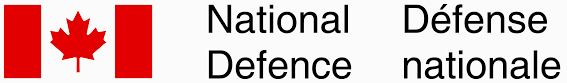 Centenaire de l'ARC 2024 : étude de baseRapport finalPréparé à l’intention du ministère de la Défense nationale du CanadaNom du fournisseur : Earnscliffe Strategy GroupNuméro de contrat : W8484-212102/001/CYValeur du contrat : 79 059,55 $Date d’attribution des services : 23 décembre 2021Date de livraison : 4 mars 2022Numéro d’enregistrement : ROP 071-21Pour de plus amples renseignements sur ce rapport, veuillez communiquer avec le ministère de la Défense nationale par courriel à l’adresse suivante : POR-ROP@forces.gc.ca This report is also available in English.Centenaire de l'ARC 2024 : étude de baseRapport finalPréparé à l’intention du ministère de la Défense nationale du CanadaNom du fournisseur : Earnscliffe Strategy GroupMars 2022Le présent rapport de recherche sur l’opinion publique présente les résultats d’un sondage en ligne réalisé par Earnscliffe Strategy Group pour le compte du ministère de la Défense nationale et des Forces armées canadiennes. Le projet de recherche s’est déroulé en janvier et février 2022. This publication is also available in English under the title: RCAF 2024 Centennial – Baseline StudyLa présente publication peut être reproduite à des fins non commerciales seulement. Il faut avoir obtenu au préalable l’autorisation écrite du ministère de la Défense nationale (MDN). Pour de plus amples renseignements sur ce rapport, veuillez communiquer avec le MDN par courriel à POR-ROP@forces.gc.ca ou par la poste à l’adresse suivante :Le ministère de la Défense nationale1745, promenade Alta Vista Ottawa (Ontario)  K1A 0K6Nº de catalogue : D2-606/2022F-PDFNuméro international normalisé du livre (ISBN) : 978-0-660-42825-3Publications connexes (numéro d’enregistrement) : POR 071-21RCAF 2024 Centennial – Baseline Study (Rapport final, version anglaise) 978-0-660-42824-6 Sa Majesté la Reine du chef du Canada, représentée par la ministre de la Défense nationale, 2022RésuméEarnscliffe Strategy Group (Earnscliffe) a le plaisir de présenter au ministère de la Défense nationale (MDN) ce rapport qui résume les résultats de son projet de recherche quantitative visant à soutenir l’organisation de la campagne du centenaire de l’Aviation royale canadienne (ARC).   Le 1er avril 2024 marquera le centième anniversaire de l’ARC en tant qu’entité indépendante, ce qui représente une occasion unique de lancer une vaste campagne pour célébrer ce jalon important, tisser des liens avec la population canadienne et examiner la façon dont l’ARC continuera de servir les Canadiens au cours des 100 prochaines années. La campagne du centenaire en 2024 présentera l’ARC comme une puissance aérienne et spatiale pertinente, adaptable et efficace, en plus de montrer ses contributions passées, présentes et futures à la sécurité nationale ainsi qu’à la paix et à la stabilité internationales.Cette étude visait à fournir des données de référence sur l’opinion publique canadienne à l’égard de l’ARC, dans le but plus précis d’orienter la planification des communications et d’évaluer les chances de réussite de la campagne. Aucun projet de recherche officiel sur l’opinion publique relative à l’ARC n’avait encore été mené, et les résultats de l’étude de suivi Points de vue sur les Forces armées canadiennes suggèrent que la population connaît peu l’ARC. L’étude avait pour but d’aider l’ARC à mieux comprendre les perceptions et les attitudes du public à son égard, en vue de la planification de la campagne du centenaire 2024. Le projet sert également les objectifs suivants : évaluer les activités de communication existantes de l’ARC, orienter la prise de décisions, améliorer les stratégies de communication avec la population canadienne et les publics cibles, et rendre compte du rendement du Ministère.Avec ces objectifs en tête, Earnscliffe a mené un sondage en ligne auprès de 3 075 Canadiens de 17 ans et plus recrutés à partir du panel exclusif à participation volontaire de Léger. Offert en français et en anglais, le sondage était accessible du 2 au 17 février 2022 et les participants ont mis en moyenne 10 minutes pour y répondre. Les principales constatations de la recherche sont présentées ci-dessous.Principales constatationsPrès des trois quarts (73 %) des répondants disent avoir déjà vu le logo de l’ARC, mais seulement 22 % l’associent correctement à l’organisation qu’elle représente.  La grande majorité des répondants connaissent au moins un peu chaque environnement des Forces armées canadiennes (FAC); les FAC (40 %) et l’Armée canadienne (39 %) leur sont plus souvent très ou assez familières, alors que c’est moins le cas pour l’ARC (30 %) et la Marine royale du Canada (25 %). Dans l’ensemble, les impressions à l’égard de l’ARC sont positives : plus de la moitié des répondants (55 %) ont une opinion positive de l’organisation, alors que seulement 6 % en ont une opinion négative. Les mots les plus souvent utilisés pour décrire l’ARC sont « Canada/Canadiens » (15 %), « avions/aéronefs/aviation » (13 %) et « armée/forces armées » (12 %). Les deux tiers des répondants (67 %) ont une impression favorable à l’égard des personnes qui servent dans l’ARC, et ceux pour qui ce n’est pas le cas ont davantage tendance à en avoir une impression neutre (25 %) qu’une impression défavorable (4 %). Plus de la moitié (60 %) des répondants jugent que l’ARC est essentielle (note de 4 ou 5 sur une échelle de 5 points) et qu’elle est une source de fierté pour les Canadiens (57 %). Encore une fois, la plupart de ceux qui n’ont pas une impression positive de l’organisation en ont une plus neutre que négative.Plus de la moitié (59 %) des répondants estiment également que l’ARC représente les valeurs canadiennes. Très peu sont en désaccord avec cette affirmation, et environ un tiers ne sont ni d’accord ni en désaccord ou n’ont pas exprimé d’opinion à ce sujet.Les répondants se montrent un peu plus incertains lorsqu’on leur demande si l’ARC partage leurs propres valeurs : la plupart disent que oui (43 %), mais la moitié sont neutres (25 %) ou ne sont pas en mesure de se prononcer sur la question (22 %). Certains rôles de l’ARC sont mieux connus des Canadiens que d’autres. Par exemple, plus de la moitié des répondants savent que l’ARC fait des démonstrations aériennes (64 %) et du transport de troupes (62 %), qu’elle soutient les opérations de l’OTAN (59 %) et qu’elle participe à des opérations de recherche et de sauvetage (59 %). Un peu moins de la moitié sont au courant des activités de l’ARC dans les domaines de l’alerte et du contrôle aérospatiaux (47 %), du transport de responsables gouvernementaux (45 %) et de l’aviation maritime (40 %).Le rôle de l’ARC le moins connu (26 %) est celui qui consiste à surveiller le territoire, à recueillir des renseignements et à identifier des cibles au moyen de satellites dans l’espace.Lorsqu’on leur a demandé d’évaluer l’importance de chaque rôle, plus des deux tiers des répondants (69 %) ont indiqué que la recherche et le sauvetage sont très importants (note de 5 sur une échelle de 5 points). Environ la moitié des personnes interrogées estiment que d’autres rôles très importants sont les services d’alerte et de contrôle aérospatiaux (56 %) et le transport de troupes et d’équipements (50 %). Les rôles suivants se classent tous de manière semblable en ce qui a trait à leur importance : soutien aux alliés, y compris l’OTAN, dans les opérations à l’étranger (44 %), activités liées à l’aviation maritime (43 %) et utilisation de satellites dans l’espace pour surveiller le territoire et recueillir des renseignements (42 %). Le transport de responsables gouvernementaux et de dignitaires (21 %) et les démonstrations aériennes (17 %) sont considérés comme les activités les moins importantes. Tous les jeunes de 17 à 34 ans qui ont répondu au sondage ont été interrogés sur la probabilité qu’ils s’enrôlent dans chacun des environnements des FAC. Si bien peu disent qu’il est très probable qu’ils s’enrôlent dans l’une ou l’autre des organisations, plus d’un tiers ont exprimé une certaine probabilité d’enrôlement, dans l’ARC notamment (38 %). Peu de répondants se considèrent très bien (4 %) ou assez bien (15 %) renseignés sur les possibilités d’emploi au sein de l’ARC.Un répondant sur cinq (20 %) se dit très ou assez intéressé par l’idée de s’enrôler dans l’ARC.Si un membre de leur famille ou un ami leur demandait à quel point une carrière dans l’ARC leur semble attrayante, plus de la moitié des personnes interrogées (54 %) répondraient qu’il s’agit d’une option assez ou très attrayante.Plus de la moitié (59 %) des personnes interrogées accueilleraient favorablement la décision d’un membre de leur famille ou d’un ami de se joindre à l’ARC.Environ les deux tiers (65 %) des répondants sont d’accord pour dire qu’il y a une grande variété d’emplois au sein de l’ARC. En ce qui concerne l’affirmation selon laquelle la plupart des emplois au sein de l’ARC sont destinés aux pilotes, les réponses sont plus divisées : une majorité relative de répondants (43 %) indiquent qu’ils ne sont pas d’accord avec cette affirmation, alors que 24 % sont d’accord et un tiers (33 %) ont préféré ne pas se prononcer à ce sujet ou ne savaient pas quoi répondre. La grande majorité (91 %) des personnes interrogées disent connaître au moins un peu l’escadron des Snowbirds, parmi lesquelles un quart (23 %) affirment qu’il leur est très familier. Environ la moitié de tous les répondants ont déjà vu un spectacle des Snowbirds en personne, et un autre 20 % les ont vus en vidéo. Les personnes qui connaissent au moins un peu les Snowbirds les considèrent généralement de manière favorable; les trois quarts d’entre elles (74 %) en ont une impression fortement ou assez positive. Environ les trois quarts (76 %) estiment que les Snowbirds constituent un symbole reconnaissable de l’ARC, et plus des deux tiers (71 %) s’accordent pour dire qu’ils sont une source de fierté nationale. Près de la moitié (48 %) des répondants affirment que la présence d’un escadron comme les Snowbirds est importante pour eux en tant que Canadiens. Très peu de répondants (10 %) ont entendu parler du 100e anniversaire de l’ARC, mais près des deux tiers (63 %) admettent qu’il est important de le souligner. Plus de la moitié (61 %) des personnes interrogées ont une opinion favorable du logo du centenaire; très peu en ont une opinion défavorable et les deux tiers (67 %) conviennent que son utilisation est appropriée.Dans l’ensemble, la réaction à la devise choisie pour le centenaire est positive – plus de la moitié des répondants (56 %) en ont une opinion favorable. La devise est toutefois accueillie de façon neutre dans une proportion un peu plus grande (32 %) que ce n’est le cas pour le logo. La moitié (53 %) des personnes interrogées manifestent un intérêt à en savoir plus sur l’ARC. Même si peu de personnes suivent l’ARC sur les médias sociaux, un quart (24 %) seraient ouverts à l’idée d’utiliser ce moyen pour en apprendre davantage sur l’organisation.Les répondants aimeraient également obtenir de l’information sur l’ARC à la télévision (32 %), dans des articles de nouvelles (29 %), sur YouTube (21 %) et sur le site Web des FAC (21 %). Société responsable de la recherche :  Earnscliffe Strategy Group (Earnscliffe)Numéro de contrat : HT372-213864/001/CYDate d’attribution du contrat : 23 décembre 2021Par la présente, je certifie, en ma qualité de représentant pour la société Earnscliffe Research Group, que les produits livrables définitifs sont entièrement conformes aux exigences du gouvernement du Canada en matière de neutralité politique, comme elles sont définies dans la politique de communication du gouvernement du Canada et dans la procédure de planification et d’attribution de marchés de services de recherche sur l’opinion publique. Plus particulièrement, les produits livrables ne font aucune mention des intentions de vote électoral, des préférences quant aux partis politiques, des positions des partis ou de l’évaluation de la performance d’un parti politique ou de son chef.Signature :  							Date : 4 mars 2022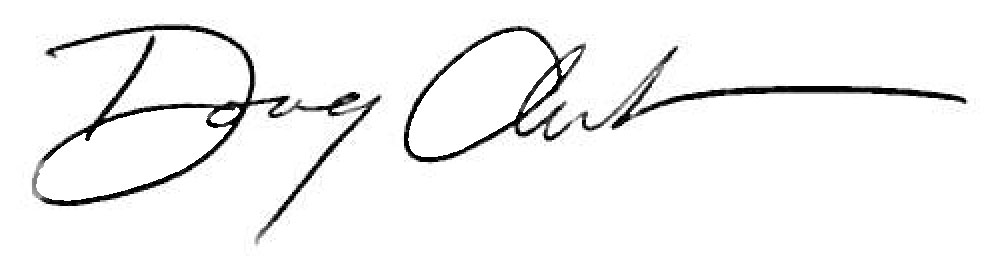 Doug AndersonPartenaire, Earnscliffe IntroductionEarnscliffe Strategy Group (Earnscliffe) a le plaisir de présenter au ministère de la Défense nationale (MDN) ce rapport qui résume les résultats de son projet de recherche quantitative visant à soutenir l’organisation de la campagne du centenaire de l’Aviation royale canadienne (ARC).   Le 1er avril 2024 marquera le centième anniversaire de l’ARC en tant qu’entité indépendante, ce qui représente une occasion unique de lancer une vaste campagne pour célébrer ce jalon important, tisser des liens avec la population canadienne et examiner la façon dont l’ARC continuera de servir les Canadiens au cours des 100 prochaines années. La campagne du centenaire 2024 présentera l’ARC comme une puissance aérienne et spatiale pertinente, adaptable et efficace, en plus de montrer ses contributions passées, présentes et futures à la sécurité nationale ainsi qu’à la paix et à la stabilité internationales.Cette étude visait à fournir des données de référence sur l’opinion publique canadienne à l’égard de l’ARC, dans le but plus précis d’orienter la planification des communications et d’évaluer les chances de réussite de la campagne. Aucun projet de recherche officiel sur l’opinion publique relative à l’ARC n’avait encore été mené, et les résultats de l’étude de suivi Points de vue sur les Forces armées canadiennes suggèrent que la population connaît peu l’ARC. L’étude avait pour but d’aider l’ARC à mieux comprendre les perceptions et les attitudes du public à son égard, en vue de la planification de la campagne du centenaire 2024. Le projet sert également les objectifs suivants : évaluer les activités de communication existantes de l’ARC, orienter la prise de décisions, améliorer les stratégies de communication avec la population canadienne et les publics cibles, et rendre compte du rendement du Ministère.Les objectifs précis de cette étude étaient les suivants :Fournir des données de référence sur les points de vue, les connaissances et les attentes des Canadiens à l’égard de l’ARC;Comprendre les perceptions et les attitudes au sujet de l’ARC;Comprendre les perceptions quant à l’enrôlement dans l’ARC;Évaluer le niveau de familiarité à l’égard des Snowbirds en tant que figure emblématique de l’ARC;Évaluer le niveau de familiarité à l’égard des symboles visuels de l’ARC.Pour atteindre les objectifs de la recherche, Earnscliffe a mené un sondage en ligne auprès de 3 075 Canadiens de 17 ans et plus recrutés à partir du panel exclusif à participation volontaire de Léger. L’échantillon global comprend au moins 500 répondants de chacune des régions suivantes : Canada atlantique, Québec, Ontario, Prairies (Manitoba et Saskatchewan), Alberta et Colombie-Britannique. Il comprend également un suréchantillon de 75 peuples autochtones du Canada pour obtenir un échantillon minimum de 225 personnes dans ce groupe. Offert en français et en anglais, le sondage était accessible du 2 au 17 février 2022 et les participants ont mis en moyenne 10 minutes pour y répondre. Les données ont été pondérées selon l’âge et le sexe afin de refléter la composition démographique de la population canadienne âgée de 17 ans et plus dans chaque région, d’après les résultats du recensement. En plus des quotas régionaux décrits ci-dessus, nous avons fixé les cibles suivantes en matière d’âge et de sexe pour l’échantillon de la population générale : Tableau 1 : Quotas pour l’échantillon de base de la population généraleConstatations détailléesLe rapport est divisé en six parties; la première porte sur la notoriété de l’ARC et les perceptions à son égard. La deuxième explore les connaissances et les impressions relatives aux rôles de l’ARC, tandis que la troisième porte sur les attitudes à l’égard d’une carrière dans l’ARC. La quatrième section évalue quant à elle la notoriété de l’escadron des Snowbirds et les attitudes à son égard, et la cinquième mesure l’importance perçue des célébrations du centenaire de l’ARC. Le rapport se termine par une brève analyse des préférences en matière de communication d’information sur l’ARC. Notoriété de l’ARC et perceptions à son égardAu début du sondage, on a présenté aux répondants le logo de l’ARC sans préciser l’organisation qu’il représente. Près des trois quarts (73 %) des répondants ont dit avoir déjà vu ce logo; ils provenaient en plus grande partie des Prairies (83 %) et des provinces de l’Atlantique (78 %). Le souvenir du logo est également plus présent :chez les hommes (79 %) que chez les femmes (67 %);chez les personnes autochtones, noires et de couleur (PANDC) (75 %) que chez celles qui ne font pas partie de ce groupe (67 %);Il est à noter que, bien que les PANDC dans leur ensemble soient moins nombreuses à se rappeler le logo, les répondants autochtones (81 %) forment un des groupes démographiques où le taux de rappel est le plus élevé. chez les personnes dont le ménage gagne 80 000 $ ou plus (79 %) que chez celles dont le revenu du ménage est inférieur;chez les répondants des banlieues (75 %) et des communautés rurales (75 %) que chez ceux des zones urbaines (70 %).Tableau 2 : Q7 – Au meilleur de vos souvenirs, avez-vous déjà vu ce logo? n = 3075Parmi les répondants qui disent avoir déjà vu le logo, 22 % ont su le reconnaître comme celui de l’ARC, tandis que 9 % pensaient qu’il s’agissait du logo des FAC. Environ un tiers (30 %) des personnes ayant déjà vu le logo ne peuvent pas identifier l’organisation qu’il représente. Parmi les autres organisations incorrectement associées au logo, notons les Jets de Winnipeg (8 %), Air Canada (8 %) et un parti politique fédéral (6 %). Les groupes suivants sont parmi les plus susceptibles d’associer correctement le logo à l’ARC :Les résidents des provinces de l’Atlantique (29 %) par rapport aux résidents du Québec (10 %) et des Prairies (22 %);Les hommes (32 %) par rapport aux femmes (10 %);Les répondants de 35 à 54 ans et de 65 ans et plus (24 %) comparativement à ceux de 25 à 34 ans (16 %);Les répondants ayant un diplôme universitaire (27 %), comparativement à ceux détenant un diplôme d’études secondaires ou moins (15 %) ou ceux ayant un diplôme d’études collégiales ou d’une école de métiers (20 %);Les personnes dont le revenu est de 80 000 $ ou plus (26 %), par rapport à celles ayant un revenu inférieur à 80 000 $ (18 %);Les répondants des régions rurales (27 %), comparativement à ceux des zones urbaines (20 %).Tableau 3 : [IF RECALL LOGO] Pourriez-vous nommer l’organisation dont ceci est le logo? n = 2306Les répondants associent principalement le logo à quelque chose de canadien (20 %), au fait d’être Canadien (9 %), puis à l’ARC (8 %). Un autre 5 % des répondants ont indiqué que le logo représentait les FAC ou l’un des environnements des FAC. Parmi les répondants des différentes régions, ceux les moins susceptibles d’associer correctement le logo à l’ARC sont les habitants du Québec (4 %). En outre, plus d’hommes (13 %) que de femmes (3 %) ont indiqué que le logo était celui de l’ARC. Les répondants de 55 à 64 ans (13 %) et ceux de 65 ans et plus (12 %) sont également plus susceptibles de faire la bonne association que les répondants plus jeunes. Tableau 4 : Quelles idées vous viennent à l’esprit en voyant ce logo? n = 3075Lorsqu’on leur a demandé de donner trois mots pour décrire l’ARC, la grande majorité des répondants ont employé des termes positifs. Les mots les plus couramment utilisés pour décrire l’ARC sont « canadienne/Canada » (15 %), « avions/aviation/aéronef » (13 %) et « armée/forces armées/forces » (12 %). Un peu moins de répondants ont employé des mots comme « qualité/compétente/entraînée/performante » (8 %), « brave/courageuse » (8 %), « fierté/fière » (8 %) et « sous-financée/sous-équipée/faible/inefficace » (8 %). Tableau 5 : Quels sont les trois mots que vous utiliseriez pour décrire l’Aviation royale canadienne (ARC)? n = 3075L’ARC est une organisation familière (très familière ou assez familière) à un peu moins d’un tiers (30 %) des répondants, et peu ou pas du tout familière à la majorité (60 %) des personnes interrogées. De manière générale, les FAC (40 %) et l’Armée canadienne (39 %) sont mieux connues que l’ARC, qui est cependant un peu plus familière aux Canadiens que la Marine royale canadienne (25 %). L’ARC est également beaucoup plus connue dans les provinces de l’Atlantique (44 %) que dans toute autre région, et c’est au Québec (12 %) qu’elle est le moins bien connue. Le niveau de familiarité est plus élevé chez les hommes (37 %) que chez les femmes (23 %), ainsi que chez les 65 ans et plus (36 %) par rapport à tous les autres groupes d’âge. Il est également plus élevé chez les répondants autochtones (42 %) que chez les autres membres du groupe de PANDC. Le degré de connaissance semble aussi varier selon l’éducation et le revenu : les répondants qui ont un revenu de 80 000 $ ou plus (32 %) connaissent davantage l’organisation que ceux qui ont un revenu de 40 000 $ ou moins (26 %). L’écart s’observe aussi entre ceux qui ont fait des études universitaires (33 %) ou des études collégiales ou dans une école de métiers (31 %) et ceux qui ont fait des études secondaires (24 %).Tableau 6 : Q11 à Q14 – De manière générale, dans quelle mesure diriez-vous que les organisations suivantes vous sont familières? n = 3075Même si peu de répondants disent que l’ARC leur est très familière, les impressions à l’égard de l’organisation sont généralement favorables et très peu de Canadiens en ont une impression négative. Environ la moitié (55 %) des personnes interrogées ont indiqué avoir une impression positive de l’ARC, dont 22 % pour qui elle est fortement positive. Un peu moins d’un tiers (32 %) se disent neutres, et très peu (6 %) ont une impression négative de l’ARC. Les répondants ont une opinion favorable tant à l’égard des FAC (59 %) que des autres environnements (58 % pour l’Armée canadienne et 53 % pour la MRC). Les personnes qui ont le plus tendance à voir l’ARC de façon positive sont, notamment :les habitants des provinces de l’Atlantique (66 %) par rapport à ceux des autres régions;les hommes (59 %) par rapport aux femmes (52 %);les répondants de 65 ans et plus (67 %) comparativement à ceux des autres groupes d’âge;les habitants des régions rurales (60 %) par rapport à ceux des zones urbaines (53 %);les personnes qui connaissent quelqu’un qui sert ou a servi dans les FAC (58 %) par rapport à celles dont ce n’est pas le cas (48 %);la grande majorité (80 %) des répondants qui disent que l’ARC leur est très ou assez familière. Les personnes qui connaissent peu ou pas du tout l’ARC ont quant à elles tendance à avoir une impression neutre de l’organisation.Tableau 7 : Q15 à Q18 – Quelle est votre impression générale à l’égard des organisations suivantes? n = 3075Les impressions à l’égard des personnes qui servent dans l’ARC sont généralement positives; 31 % des répondants disent en avoir une impression fortement positive, et 36 % une impression assez positive. Là encore, très peu de gens (4 %) font part d’une opinion négative, et un quart (25 %) se montrent neutres. Les impressions générales à l’égard des gens qui servent dans l’ARC sont un peu moins souvent positives (67 %) qu’en ce qui a trait aux membres des FAC en général (76 %), selon la dernière édition de l’étude de suivi Points de vue sur les Forces armées canadiennes. Cet écart est toutefois presque entièrement dû aux opinions neutres : en effet, un quart (25 %) des répondants ont une impression neutre des membres de l’ARC, alors que ce taux est de 16 % en ce qui concerne les membres des FAC. Les deux tiers ou plus des répondants de toutes les régions, à l’exception du Québec, ont une impression positive des membres de l’ARC. Environ les trois quarts des répondants de 55 à 64 ans (73 %) et de 65 ans et plus (77 %) ont une opinion favorable des personnes qui servent dans l’armée, une vision partagée par à peu près les deux tiers des 35 à 44 ans (64 %) et des 45 à 54 ans (68 %). Les cohortes plus jeunes (17 à 24 ans et 25 à 34 ans) sont les moins susceptibles d’exprimer un point de vue positif à cet égard, mais elles se montrent plus neutres que négatives.En outre, les habitants des régions rurales ont davantage tendance (72 %) à entretenir une opinion positive sur la question par rapport aux habitants des zones urbaines (65 %).Tableau 8 : Q19 – Quelle est votre impression globale à l’égard des personnes qui servent au sein de l’ARC? n = 3075 Plus de la moitié des répondants croient que l’ARC est essentielle (note de 4 ou 5 sur une échelle de 5 points). Un répondant sur cinq (19 %) se dit neutre à ce sujet, et seulement 9 % des personnes interrogées croient que l’ARC n’est plus nécessaire (note de 1 ou 2 sur une échelle de 5 points). Selon les résultats de l’étude Points de vue sur les FAC de 2021, un nombre un peu plus élevé de personnes estiment que les FAC sont essentielles (72 %). Les personnes qui ont le plus tendance à penser que l’ARC est essentielle sont, notamment :les résidents des provinces de l’Atlantique (76 %) et de l’Alberta (70 %) par rapport à ceux du Québec (42 %), de l’Ontario (62 %) et des Prairies (64 %);les hommes (65 %) par rapport aux femmes (56 %);les répondants plus âgés (p. ex., 72 % des 65 ans et plus comparativement à 49 % des 17 à 24 ans).Tableau 9 : Q20 – Pensez-vous que l’Aviation royale canadienne est essentielle ou qu’elle n’est plus nécessaire? Veuillez répondre sur une échelle de 1 à 5, où 1 signifie « n’est plus du tout nécessaire » et 5 signifie « très essentielle ». n = 3075Plus de la moitié des répondants (57 %) pensent que l’ARC est une source de fierté pour les Canadiens (note de 4 ou 5 sur une échelle de 5 points). Environ un quart (28 %) ont un point de vue neutre sur la question et seulement 9 % ne sont pas d’accord. En comparaison, un peu moins de la moitié (47 %) des personnes interrogées dans le cadre de l’étude Points de vue sur les FAC de 2021 estiment que les FAC sont une source de fierté. Parmi les personnes les plus susceptibles de penser que l’ARC est une source de fierté, mentionnons :les résidents des provinces de l’Atlantique (69 %);les répondants plus âgés (67 % des 65 ans et plus, 63 % des 55 à 64 ans et 61 % des 45 à 54 ans) comparativement aux plus jeunes (44 % des 17 à 24 ans et des 25 à 34 ans);les personnes qui disent connaître l’ARC; plus des trois quarts (78 %) d’entre elles disent que l’ARC est une source de fierté, comparativement à la moitié (48 %) des répondants qui ne connaissent pas l’ARC. Ce groupe est d’ailleurs beaucoup plus susceptible de percevoir l’ARC de façon neutre (33 % contre 16 %). Tableau 10 : Q21 – Dans quelle mesure pensez-vous que l’Aviation royale canadienne est une source de fierté pour les Canadiens? Veuillez répondre sur une échelle de 1 à 5, où 1 signifie « pas du tout une source de fierté », 3 que votre opinion est « neutre » et 5 signifie « une très grande source de fierté ». n = 3075Si un faible nombre de répondants (8 %) ne sont pas de cet avis, la majorité (59 %) d’entre eux estiment toutefois que l’ARC représente les valeurs canadiennes, en particulier :  les résidents des provinces de l’Atlantique (73 %);les répondants plus âgés (72 % des 65 ans et plus, 63 % des 55 à 64 ans et 62 % des 45 à 54 ans) comparativement aux 17 à 24 ans (48 %) et aux 25 à 34 ans (49 %);la vaste majorité de ceux qui connaissent l’ARC (80 %), par rapport à ceux pour qui elle n’est pas familière (50 %). Une majorité relative de répondants (42 %) sont d’accord pour dire que l’ARC partage leurs propres valeurs; un quart (25 %) se disent neutres à cet égard, 11 % ne sont pas d’accord, et près du quart (22 %) ne se sont pas prononcés sur la question. Comparativement aux résidents des autres régions, les répondants les plus susceptibles de penser qu’ils partagent les mêmes valeurs que l’ARC sont ceux des provinces de l’Atlantique (56 %) et de l’Alberta (51 %). Plus d’hommes (48 %) que de femmes (38 %) estiment que l’ARC partage leurs propres valeurs.Plus de la moitié des répondants de 65 ans et plus (53 %) sont aussi de cet avis, mais cette proportion diminue chez les groupes plus jeunes. Les personnes qui connaissent mieux l’ARC ont beaucoup plus tendance à penser que l’organisation partage leurs valeurs (71 % contre 31 % chez les personnes à qui l’ARC n’est pas familière). Peu de ceux qui connaissent mal l’ARC sont en désaccord avec cette idée (seulement 13 %), mais ils sont plus susceptibles d’avoir une opinion neutre sur la question (29 % contre 15 %). Tableau 11 : Q22 à Q23 – Dans quelle mesure êtes-vous d’accord ou en désaccord avec les affirmations suivantes? n = 3075Rôles de l’ARCUne liste des rôles de l’ARC a été présentée aux répondants; plus de la moitié d’entre eux ont indiqué être au courant que l’ARC fait des démonstrations aériennes (64 %) et du transport de troupes et d’équipement (62 %), qu’elle soutient des alliés dans le cadre d’opérations à l’étranger (59 %) et qu’elle participe à des opérations de recherche et de sauvetage (59 %). Un peu moins de la moitié sont au courant des activités de l’ARC en matière d’alerte et de contrôle aérospatiaux (47 %) et de transport de responsables gouvernementaux et de dignitaires étrangers (45 %); les activités liées à l’aviation maritime sont elles aussi moins bien connues (40 %). Le rôle de l’ARC qui reste le plus obscur pour les répondants est celui qui consiste à surveiller le territoire, à recueillir des renseignements et à identifier des cibles au moyen de satellites dans l’espace (26 %). Très peu de répondants (5 %) ont indiqué ne connaître aucun des rôles de l’ARC. Les habitants des provinces de l’Atlantique connaissent mieux les rôles de l’ARC que les Canadiens de la plupart des autres régions, ceux du Québec en particulier. Les hommes ont également plus tendance que les femmes à dire que les rôles de l’ARC leur sont familiers. La probabilité qu’un répondant soit au courant de l’un de ces rôles augmente aussi avec l’âge. En comparaison de ceux qui ont fait des études secondaires ou moins, les répondants ayant poursuivi des études universitaires, collégiales ou dans une école de métiers sont plus susceptibles d’avoir déjà entendu parler de l’un ou l’autre des rôles de l’ARC. Tableau 12 : Q24 – Voici une liste de rôles que joue l’Aviation royale canadienne tant à l’échelle nationale qu’internationale. Parmi ces rôles, lesquels saviez-vous étaient du ressort de l’Aviation royale canadienne avant même de répondre à ce sondage? n = 3075Lorsqu’on leur a demandé d’évaluer l’importance de chaque rôle, plus des deux tiers des répondants (69 %) ont indiqué que la recherche et le sauvetage sont très importants (note de 5 sur une échelle de 5 points). Environ la moitié des personnes interrogées estiment que d’autres rôles très importants sont l’alerte et le contrôle aérospatiaux (56 %) et le transport de troupes et d’équipements (50 %). Les rôles suivants se classent tous de manière semblable en ce qui a trait à leur importance : soutien aux alliés, y compris l’OTAN, dans les opérations à l’étranger (44 %), activités liées à l’aviation maritime (43 %) et utilisation de satellites dans l’espace pour surveiller le territoire et recueillir des renseignements (42 %). Le transport de responsables gouvernementaux et de dignitaires (21 %) et les démonstrations aériennes (17 %) sont considérés comme les activités les moins importantes. La plupart des rôles de l’ARC, à l’exception de la recherche et du sauvetage, sont jugés moins importants par les Québécois que par les résidents des autres régions. En général, les répondants plus âgés ont davantage tendance à accorder de l’importance aux divers rôles de l’ARC. Par exemple, environ les trois quarts des personnes de plus de 45 ans estiment que l’utilisation de satellites dans l’espace est importante, contre environ les deux tiers des 35 à 44 ans et des 25 à 34 ans et 59 % des 17 à 24 ans. Tableau 13 : Q25 à Q32 – À votre avis, à quel point chacun de ces rôles est-il important? n = 3075Attitudes à l’égard du recrutement et de l’enrôlement dans l’ARCPeu de répondants de 17 à 34 ans (5 %) disent qu’il est très probable qu’ils s’enrôlent dans l’ARC, alors que 12 % disent que c’est assez probable. Un sur cinq (21 %) estime que cette éventualité est peu probable, et plus de la moitié (58 %) ne la jugent pas du tout probable. Les résultats sont semblables en ce qui concerne la probabilité que les répondants se joignent à d’autres environnements des FAC.Les membres des groupes suivants sont les plus susceptibles de s’enrôler dans l’ARC :Les habitants de l’Ontario (22 % disent que cela est très ou assez probable), du Canada atlantique (19 %), des Prairies (19 %), de la Colombie-Britannique (18 %) et de l’Alberta (17 %), comparativement à ceux du Québec (7 %).Les hommes (24 %) par rapport aux femmes (11 %).Les répondants de 25 à 34 ans (20 %) par rapport à ceux de 17 à 24 ans (13 %).Les répondants d’origine asiatique (28 %) par rapport aux répondants blancs (13 %) et autochtones (18 %). Les PANDC (23 %) par rapport aux gens qui ne font pas partie de ce groupe (13 %).Tableau 14 : Q33 à Q35 – Pour chacun des environnements des Forces armées canadiennes (FAC), quelle est la probabilité que vous vous enrôliez dans…? n = 802Environ un répondant de 17 à 34 ans sur cinq (18 %) se dit très bien ou assez bien renseigné sur les possibilités d’emploi au sein de l’ARC, alors que plus des trois quarts (78 %) estiment être peu ou pas du tout renseignés à ce sujet. Les habitants des provinces de l’Atlantique (28 %) et de l’Ontario (24 %) sont quant à eux mieux renseignés sur la question que ceux du Québec (11 %), et un écart est également observé entre les hommes (28 %) et les femmes (11 %). Tableau 15 : Q36 – À quel point vous diriez-vous renseigné(e) sur les opportunités au sein de l’Aviation royale canadienne spécifiquement? n = 802Un répondant sur cinq (20 %) se dit intéressé par l’enrôlement dans l’ARC, alors que près d’un quart (23 %) ne se disent pas vraiment intéressés par cette possibilité, et la moitié (54 %) disent que cela ne les intéresse pas du tout. Les répondants qui montrent un intérêt envers l’enrôlement ont un profil démographique différent de celui des personnes qui ne sont pas vraiment ou pas du tout intéressées par cette option :Ils sont majoritairement des hommes (72 % par rapport à 41 % chez les personnes non intéressées par l’enrôlement). Il est également plus probable qu’ils habitent en Ontario (49 % contre 36 %). Un sur cinq (20 %) est d’origine sud-asiatique, contrairement à seulement 7 % chez les personnes que l’enrôlement n’intéresse pas.Ils sont plus susceptibles de connaître quelqu’un qui sert ou a servi dans l’Armée canadienne (69 % contre 49 %).Tableau 16 : Q37 – À quel point seriez-vous intéressé(e) à vous enrôler dans l’Aviation royale canadienne? n = 802On a demandé aux répondants à quel point une carrière dans chacun des trois environnements des FAC leur semble attrayante, et plus de la moitié (54 %) disent que la possibilité d’une carrière au sein de l’ARC est très attrayante (23 %) ou assez attrayante (31 %). Un peu moins de la moitié (47 %) trouvent qu’une carrière dans la MRC serait attrayante et 43 % disent la même chose d’une carrière dans l’Armée canadienne.La possibilité de travailler au sein de l’ARC présente un attrait plus fort pour les personnes suivantes :Les habitants du Canada atlantique (62 %) comparativement à ceux de toutes les autres régions.Les hommes (58 %) par rapport aux femmes (51 %).Les répondants plus âgés par rapport aux plus jeunes; près des trois quarts des 65 ans et plus estiment que travailler dans l’ARC est attrayant, comparativement à un tiers des 17 à 24 ans (34 %) et 37 % des 25 à 34 ans.Les personnes qui connaissent quelqu’un qui sert ou a servi dans l’armée (59 %) par rapport à celles dont ce n’est pas le cas (40 %).Tableau 17 : Q38 à Q40 – Comment évalueriez-vous l’attrait d’une carrière dans chacun de ces environnements? n = 3075La majorité des répondants réagiraient favorablement si un membre de leur famille ou un ami décidaient de se joindre à l’ARC. Un quart (26 %) verraient cette décision d’un très bon œil et un tiers (33 %) y seraient plutôt favorables, alors qu’un quart (25 %) se sentiraient neutres et seulement 11 % réagiraient de manière très défavorable. En comparaison avec les résidents des autres régions, les habitants du Québec sont les moins susceptibles d’accueillir une telle décision de manière favorable, même si la moitié d’entre eux (52 %) disent qu’ils y réagiraient positivement. Les hommes (63 %) ont plus tendance que les femmes (56 %) à voir cette décision d’un bon œil et, encore une fois, l’idée semble enthousiasmer davantage les répondants plus âgés. En effet, près des trois quarts des 65 ans et plus (73 %) et environ les deux tiers des 55 à 64 ans (68 %) et des 45 à 54 ans (64 %) envisagent favorablement une telle décision, comparativement à 48 % chez les 17 à 24 ans et 45 % chez les 25 à 34 ans. Sans réelle surprise, ceux qui connaissent quelqu’un ayant servi dans les FAC (63 %) voient la décision plus favorablement que ceux dont ce n’est pas le cas (49 %).Tableau 18 : Q41 – Si quelqu’un que vous connaissez, tel un membre de votre famille ou un(e) ami(e), vous annonce qu’il/elle s’engage dans l’Aviation royale canadienne, diriez-vous que votre réaction à une telle décision serait…
n = 3075Les répondants se sont vu présenter l’une de deux affirmations sur les types d’emplois offerts au sein de l’ARC et devaient indiquer s’ils étaient en accord ou en désaccord avec celle-ci. Les deux affirmations étaient les suivantes : « Il y a une grande variété d’emplois disponibles au sein de l’Aviation royale canadienne » et « La plupart des emplois disponibles au sein de l’Aviation royale canadienne sont pour les pilotes ». Les deux tiers (65 %) des répondants s’entendent pour dire qu’il y a une grande variété d’emplois dans l’ARC, dont 29 % qui se disent tout à fait d’accord avec l’affirmation et 36 % qui sont plutôt d’accord. Très peu sont de l’avis contraire (4 %), alors que près d’un tiers ne se sont pas prononcés ou ont indiqué n’être ni en accord ni en désaccord avec l’affirmation, ce qui suggère que certains n’en savent probablement pas assez sur l’ARC pour émettre un jugement sur la question. Les groupes suivants sont parmi les plus susceptibles de penser qu’il y a une grande variété d’emplois au sein de l’ARC :Les habitants des provinces de l’Atlantique (76 %), des Prairies (72 %) et de l’Ontario (68 %) particulièrement, en comparaison avec ceux du Québec (58 %).Les hommes (70 %) par rapport aux femmes (61 %).Les répondants de plus de 55 ans par rapport à ceux de moins de 55 ans. Il est à noter qu’un quart (24 %) des 17 à 24 ans ont répondu qu’ils ne savaient pas quoi répondre, et 20 % ont indiqué n’être ni en accord ni en désaccord avec l’affirmation. Chez les 25 à 34 ans, ces mêmes données se chiffrent respectivement à 15 % et 25 %. Les résultats suggèrent que, dans le bassin de recrues potentielles, beaucoup ne connaissent pas les types de postes offerts au sein de l’ARC. Comme on pouvait s’y attendre, ceux qui connaissent quelqu’un ayant servi dans l’armée (70 %) sont plus susceptibles d’être d’accord sur cette question que ceux dont ce n’est pas le cas (54 %). Par ailleurs, 13 % d’entre eux n’ont pas fourni de réponse, comparativement à un quart (26 %) des répondants qui ne connaissent personne ayant servi. En comparaison avec les personnes qui ne sont pas intéressées à s’enrôler dans l’ARC (42 %), celles qui manifestent un intérêt en la matière (72 %) sont beaucoup plus susceptibles de convenir qu’il y a une grande variété d’emplois au sein de l’organisation. Les avis sont un peu plus partagés parmi la moitié de répondants qui ont dû se prononcer sur l’affirmation selon laquelle la plupart des emplois disponibles au sein de l’ARC sont pour les pilotes. Un quart (24 %) s’entend pour dire que c’est probablement le cas, alors que la majorité relative (43 %) n’est pas du même avis. Environ un répondant sur cinq (18 %) n’est ni d’accord ni en désaccord avec l’affirmation, et 15 % n’ont pas offert de réponse. Parmi les personnes les plus susceptibles de dire que la plupart des emplois disponibles sont destinés aux pilotes, mentionnons :les répondants de 17 à 24 ans (31 %) par rapport à ceux de 35 à 54 ans (20 %) et de 65 ans et plus (16 %);les répondants d’origine asiatique (44 %) par rapport aux personnes blanches (21 %) ou d’origine chinoise (25 %);les habitants des zones urbaines ou des banlieues (25 %) par rapport à ceux des communautés rurales (18 %).Tableau 19 : Q42 – Dans quelle mesure êtes-vous d’accord ou en désaccord avec l’affirmation suivante? Les SnowbirdsLes répondants, à qui on a présenté une photo et une description des Snowbirds, devaient par la suite indiquer leur niveau de familiarité à l’égard de l’escadron. Plus des deux tiers (71 %) disent que celui-ci leur est familier, alors que 20 % ont répondu qu’il leur est peu familier, et 8 % qu’il ne leur est pas du tout familier. Il est cependant très familier à un quart des répondants (23 %) et assez familier à un autre 47 %. Parmi les différentes régions, c’est dans le Canada atlantique (83 %) et les Prairies (81 %) que les Snowbirds sont le plus connus. Plus de la moitié de tous les groupes d’âge, à l’exception des 17 à 24 ans (47 %), disent que les Snowbirds leur sont très ou assez familiers, et l’escadron est familier à la plupart des répondants de 55 à 64 ans (81 %) et ceux de 65 ans et plus (82 %). Les répondants blancs (74 %) et autochtones (79 %) connaissent beaucoup plus les Snowbirds que les répondants noirs et ceux d’origine chinoise ou asiatique. En outre, les personnes qui ont fait des études collégiales ou dans une école de métiers (74 %) ou des études universitaires (73 %) connaissent mieux l’escadron que celles qui ont fait des études secondaires (65 %). Les Snowbirds sont aussi légèrement plus familiers aux répondants des régions rurales (78 %) qu’à ceux des milieux urbains (68 %) ou des banlieues (72 %).Tableau 20 : Q43 – Comme vous le savez peut-être, les Snowbirds (illustrés ci-dessous) est l’escadron de démonstration aérienne de l’Aviation royale canadienne. Les Snowbirds participent à des spectacles aériens et présentent des acrobaties et des cascades aériennes partout au Canada, souvent en l’honneur d’évènements d’importance nationale. Dans quelle mesure diriez-vous que l’escadron des Snowbirds vous est familier? n = 3075Parmi ceux qui connaissent au moins un peu les Snowbirds, 81 % les ont déjà vus se produire en spectacle. Plus de la moitié (58 %) les ont vus en personne, tandis qu’un quart (23 %) ne les ont vus qu’en vidéo. Tableau 21 : [SI PEU, ASSEZ, TRES FAMILIER] Q44 – Avez-vous déjà vu un spectacle des Snowbirds? n = 2839Les trois quarts (74 %) de ceux qui connaissent au moins un peu les Snowbirds ont une impression positive de l’escadron. Un répondant sur cinq perçoit les Snowbirds de façon neutre, et très peu (5 %) en ont une opinion négative. Les impressions sont plus favorables à l’extérieur du Québec, quoique les deux tiers (64 %) des répondants de cette province entretiennent tout de même une opinion positive de l’escadron. Les répondants plus âgés ont aussi davantage tendance à percevoir positivement les Snowbirds par rapport aux plus jeunes; plus des trois quarts des 45 à 54 ans (77 %), des 55 à 64 ans (81 %) et des 65 ans et plus (80 %) se font effectivement une image positive de l’escadron, comparativement à 64 % chez les 17 à 24 ans, 65 % chez les 25 à 34 ans et 70 % chez les 35 à 44 ans.Tableau 22 : [SI PEU, ASSEZ, TRES FAMILIER] Q45 – Quelle est votre impression générale à l’égard des Snowbirds? n = 2839Les répondants ont tendance (76 %) à convenir que les Snowbirds sont un symbole reconnaissable de l’ARC, et très peu (7 %) expriment un avis contraire.Les habitants du Canada atlantique sont parmi les plus susceptibles d’être d’accord sur la question (87 %).Plus un répondant est âgé, plus il est probable qu’il soit également d’accord avec l’affirmation (84 % des 65 ans et plus et 86 % des 55 à 64 ans contre 60 % des 17 à 24 ans et 65 % des 25 à 34 ans), bien que cette opinion soit partagée par la majorité dans toutes les catégories d’âge.En comparaison avec les répondants des zones urbaines (76 %) et des banlieues (75 %), ceux des régions rurales (81 %) ont aussi davantage tendance à dire que les Snowbirds sont un symbole reconnaissable de l’ARC.Un nombre presque équivalent de répondants (71 %) souscrivent également à l’affirmation selon laquelle les Snowbirds sont une source de fierté nationale, alors que très peu (8 %) pensent autrement. Encore une fois, les répondants du Canada atlantique (82 %) sont plus susceptibles d’être en accord avec cette affirmation que les résidents des autres régions.Les répondants plus âgés ont aussi davantage tendance que les jeunes à partager cette opinion (84 % des répondants de 65 ans et plus comparativement à 55 % des 17 à 24 ans).Les répondants qui ne font pas partie du groupe de PANDC (73 %) sont plus susceptibles que ceux qui en font partie (68 %) de voir les Snowbirds comme une source de fierté nationale.Tout près de la moitié (48 %) des répondants affirment que la présence d’un escadron comme les Snowbirds est importante pour eux en tant que Canadiens, alors qu’un quart (25 %) n’est pas de cet avis et qu’un autre quart (24 %) se dit ni en accord ni en désaccord sur la question. Plus de la moitié des répondants de chaque région sont d’accord avec cette affirmation, à l’exception du Québec où seulement un tiers (32 %) ont un point de vue semblable. La moitié ou plus des répondants de 45 ans et plus sont d’accord avec l’affirmation, comparativement à un tiers (33 %) des 17 à 24 ans et 36 % des 25 à 34 ans.Ceux qui connaissent quelqu’un ayant servi dans l’armée (51 %) sont plus susceptibles que ceux dont ce n’est pas le cas (39 %) de considérer l’affirmation comme vraie.Tableau 23 : Q46 à Q48 – Dans quelle mesure êtes-vous d’accord ou en désaccord avec les affirmations suivantes? n = 3075Centième anniversaire de l’ARCLorsqu’on leur demande depuis combien d’années le Canada dispose officiellement d’une force aérienne nationale, les personnes interrogées répondent en moyenne 76 ans, et plus de la moitié (56 %) disent ne pas savoir. Un maigre 10 % se rappellent avoir entendu parler du centenaire de l’ARC, et seulement 2 % des répondants disent s’en souvenir clairement. Fait intéressant, une proportion un peu plus élevée de répondants de 17 à 24 ans (13 %), de 25 à 34 ans (18 %) et de 35 à 44 ans (14 %) affirme avoir entendu parler de cet anniversaire, si l’on compare avec les plus de 45 ans (8 % chez les 45 à 54 ans, 7 % chez les 55 à 64 ans et 3 % chez les 65 ans et plus).Tableau 24 : Q50 – L’Aviation royale canadienne a été officiellement établie le 1er avril 1924 et s’apprête à célébrer son 100e anniversaire (ou « Centenaire ») en 2024. Avant de répondre à ce sondage, aviez-vous vu, lu ou entendu quoi que ce soit concernant le 100e anniversaire de l’ARC? n = 3075En ce qui concerne le 100e anniversaire de l’ARC en 2024, près des deux tiers (63 %) des répondants estiment qu’il est important que les Canadiens le célèbrent, alors que 16 % se disent neutres par rapport à cette question et 17 % pensent que ce n’est pas important. Les personnes qui tendent à accorder le plus d’importance à la célébration du centenaire de l’ARC sont notamment :les habitants des provinces de l’Atlantique (72 %), de l’Ontario (67 %), des Prairies (64 %), de l’Alberta (67 %) et de la Colombie-Britannique (65 %), comparativement à ceux du Québec (52 %);les répondants de 65 ans et plus (77 %), de 55 à 64 ans (70 %) et de 45 à 54 ans (67 %) par rapport aux 17 à 24 ans (50 %), aux 25 à 34 ans (51 %) et aux 35 à 44 ans (57 %).Tableau 25 : Q51 – À votre avis, à quel point est-il important que les Canadiens célèbrent le 100e anniversaire de l’Aviation royale canadienne? Veuillez répondre sur une échelle de 1 à 7, où 1 signifie « pas du tout important » et 7 signifie « extrêmement important ». n = 3075Plus de la moitié (61 %) des répondants voient le logo du centenaire de l’ARC de manière favorable, tandis qu’un quart (25 %) se disent neutres à cet égard et 11 % en ont une opinion défavorable. Les opinions sont plus favorables parmi :les résidents des provinces de l’Atlantique (65 %), de l’Ontario (64 %), de l’Alberta (62 %) et de la Colombie-Britannique (61 %);les répondants de 55 à 64 ans (65 %) et ceux de 65 ans et plus (68 %);les répondants qui ne sont pas des PANDC (63 %) par rapport à ceux qui font partie de ce groupe (55 %).Tableau 26 : Q52 – L’Aviation royale canadienne a créé ce nouveau logo (ci-dessous) pour marquer son 100e anniversaire. Dans quelle mesure avez-vous une opinion favorable ou défavorable à l’égard de ce logo? n = 3075Les deux tiers (67 %) des répondants trouvent le logo approprié, 23 % ont un point de vue neutre sur la question, et très peu (6 %) le trouvent inapproprié. Comparativement aux habitants des autres régions du pays, ceux du Québec sont un peu moins susceptibles de penser que le logo est approprié, même si la moitié d’entre eux trouvent que oui. Tableau 27 : Q53 – À votre avis, dans quelle mesure est-il approprié, ou non, que l’Aviation royale canadienne utilise ce logo pour commémorer son 100e anniversaire? n = 3075On a également présenté aux répondants la devise choisie par l’ARC pour souligner son 100e anniversaire : « Votre force aérienne ». Un peu plus de la moitié (56 %) d’entre eux accueillent cette devise de manière favorable, un tiers (32 %) se disent neutres à son égard et 10 % en ont une opinion défavorable. Il y a peu de variation selon les régions, si ce n’est que la devise est accueillie de façon légèrement plus favorable dans le Canada atlantique (61 %). Les répondants plus âgés ont aussi davantage tendance à avoir une impression favorable de la devise que ceux qui ont moins de 35 ans; parmi ce dernier groupe, un peu moins de la moitié (47 %) ont exprimé un avis favorable sur le sujet.  Tableau 28 : Q54 – La devise choisie par l’Aviation royale canadienne pour son 100e anniversaire est « Votre force aérienne ». Dans quelle mesure avez-vous une opinion favorable ou défavorable à l’égard de cette devise? n = 3075CommunicationsEnviron la moitié (53 %) des personnes interrogées aimeraient en savoir plus sur l’ARC. C’est d’ailleurs le cas de la moitié des répondants de chaque région, à l’exception du Québec (38 %). En outre, les hommes montrent un intérêt un peu plus grand à cet égard en comparaison avec les femmes (57 % contre 49 %). Moins de la moitié des répondants de 17 à 24 ans (42 %) et de 25 à 34 ans (40 %) voudraient en apprendre davantage sur l’ARC, tandis que plus de la moitié des personnes au-dessus de 35 ans ont exprimé un intérêt à cet égard. La possibilité d’en savoir plus sur l’ARC trouve également un écho plus favorable chez les répondants d’origine asiatique (61 %) que chez les personnes blanches (52 %) ou d’origine chinoise (48 %). Tableau 29 : Q55 – Seriez-vous intéressé(e) à en savoir plus sur l’Aviation royale canadienne?
n = 3075La majorité des répondants (86 %) ne suit pas l’ARC sur les médias sociaux, mais un quart (24 %) se dit ouvert à en apprendre plus sur l’organisation par l’intermédiaire de ces plateformes; parmi les 17 à 24 ans, les 25 à 34 ans et les 35 à 44 ans, ce chiffre s’élève à 30 %. Pour ces groupes, les médias sociaux sont le canal de communication privilégié afin d’obtenir de l’information sur l’ARC. Un tiers (32 %) des personnes interrogées aimeraient entendre parler de l’ARC à la télévision, et 29 % aimeraient que ce soit dans des articles de nouvelles. Un répondant sur cinq (21 %) préfère toutefois les sites Web de vidéos et le site des FAC comme modes de communication d’information sur l’ARC.Tableau 30 : Q56 – Suivez-vous l’Aviation royale canadienne sur l’une ou l’autre des plateformes suivantes de médias sociaux? n = 3075Tableau 31 : Q57 – Par quel moyen aimeriez-vous en apprendre plus sur l’Aviation royale canadienne ou obtenir des informations à son sujet? n = 3075ConclusionsCe premier projet de recherche officiel sur l’opinion publique à l’égard de l’Aviation royale canadienne (ARC) fournit des données de référence qui pourront être utilisées pour suivre l’évolution de l’opinion au sein de la population. Tout d’abord, le sondage révèle que si la plupart des répondants en savent au moins un peu sur l’ARC, ils sont moins nombreux à se rappeler avoir vu son logo et à pouvoir l’associer correctement à l’organisation qu’il représente. L’ARC et ses membres sont également perçus de manière largement favorable – très peu de répondants en ont une opinion négative. Il est à noter que c’est dans le Canada atlantique ainsi que chez les hommes et les répondants plus âgés que l’ARC est la mieux connue et la mieux perçue. En outre, plus de la moitié des personnes interrogées pensent que l’ARC est essentielle et qu’elle constitue une source de fierté pour les Canadiens. La majorité des répondants s’entendent également pour dire que l’ARC représente les valeurs canadiennes, mais ils sont un peu moins nombreux à trouver que l’organisation partage leurs propres valeurs.Si certains rôles de l’ARC sont relativement bien connus, comme les démonstrations aériennes, le transport de troupes, la recherche et le sauvetage et le soutien aux missions de l’OTAN, les répondants sont toutefois moins au courant du travail réalisé dans le domaine de l’aviation maritime. Par ailleurs, très peu savent que l’ARC utilise des satellites dans l’espace pour surveiller le territoire, recueillir des renseignements et identifier des cibles. Les Canadiens considèrent la plupart des rôles de l’ARC comme importants, à quelques exceptions près. Par exemple, presque tous reconnaissent l’utilité des activités de recherche et de sauvetage, et une grande majorité voit l’importance des rôles suivants : alerte et contrôle aérospatiaux, transport de troupes et d’équipement et soutien des alliés, y compris l’OTAN, dans les opérations à l’étranger. En revanche, moins de la moitié des répondants s’accordent à dire que le transport de responsables gouvernementaux et de dignitaires et les démonstrations aériennes constituent des rôles importants.Chez les 17 à 34 ans – la population cible de l’ARC en matière de recrutement –, environ un répondant sur cinq se dit intéressé à s’enrôler dans l’organisation. Par rapport à ceux que l’enrôlement n’intéresse pas, ces répondants forment un groupe qui compte davantage d’hommes, de personnes d’origine sud-asiatique, de résidents de l’Ontario et de gens qui connaissent quelqu’un ayant servi dans l’Armée canadienne. Le sondage a également permis de noter que les moins de 35 ans semblent un peu moins bien renseignés que les Canadiens plus âgés quant aux types d’emplois disponibles au sein de l’ARC. D’autre part, un peu moins de la moitié des 34 ans ou moins réagiraient favorablement si un membre de leur famille ou un ami décidaient de se joindre à l’ARC, alors qu’un sur cinq accueillerait cette décision de manière défavorable. Les attitudes à cet égard sont toutefois généralement plus positives que négatives. En effet, plus de la moitié de l’ensemble des répondants s’entendent pour dire qu’ils jugeraient favorablement une telle démarche de la part d’un ami ou d’un membre de leur famille. À l’approche du 100e anniversaire de l’ARC, l’étude avait notamment pour but d’évaluer si la population connaît l’escadron des Snowbirds et si elle est au courant qu’il y aura des célébrations pour souligner le centenaire de l’organisation. Le taux de rappel est assez élevé en ce qui concerne les Snowbirds : presque tous les répondants ont indiqué avoir un certain niveau de familiarité à l’égard de l’escadron. La plupart en ont d’ailleurs une impression positive et s’accordent à dire qu’il s’agit d’un symbole reconnaissable de l’ARC et d’une source de fierté nationale. Peu de répondants disent avoir entendu parler du 100e anniversaire de l’ARC; près des deux tiers pensent cependant qu’il est important que les Canadiens soulignent ce jalon de l’histoire du pays. Par ailleurs, le logo et la devise du centenaire sont accueillis de manière majoritairement favorable. Alors que l’ARC est sur le point de terminer son premier siècle en tant que force aérienne officielle du pays, le sondage permet de constater que les impressions de la population canadienne à son égard sont en grande partie positives, bien que de façon un peu moins marquée chez les jeunes, les Québécois et les femmes. De plus, si les Canadiens ne connaissent pas très bien tous les rôles de l’ARC, ils tendent généralement à reconnaître leur importance. Au moment où elle se prépare à célébrer son 100e anniversaire, l’ARC a vraisemblablement des occasions de rehausser son image auprès de la population canadienne. Il est notamment permis de croire que l’organisation pourrait être mieux perçue si elle était mieux connue. En effet, l’étude a révélé que les gens qui connaissent davantage l’ARC sont également plus susceptibles de penser qu’elle est une source de fierté et qu’elle représente leurs propres valeurs et celles du pays. Enfin, renforcer la sensibilisation des jeunes Canadiens à l’ARC permettrait à ce groupe – qui est parmi ceux qui en savent le moins sur l’organisation – d’avoir une meilleure compréhension de ce que fait l’ARC et de ce qu’elle a à offrir aux recrues potentielles. Annexe A – Rapport sur la méthodologie du sondageMéthodologie du sondageL’approche globale adoptée par Earnscliffe Strategy Group dans le cadre de cette étude consistait à réaliser un sondage en ligne auprès de 3 075 Canadiens de 17 ans et plus recrutés à partir du panel en ligne de Léger. Conception du questionnaireLe questionnaire du sondage a été élaboré par Earnscliffe, en collaboration avec l’ARC. Afin de préparer des questions permettant d’établir des comparaisons utiles, nous nous sommes basés sur l’étude de suivi Points de vue sur les FAC du MDN et sur d’autres recherches menées pour le compte des FAC au sujet du recrutement. Nous avons également tenu compte des objectifs de l’ARC en matière d’image de marque, de réputation et de sensibilisation à son 100e anniversaire. Le sondage a été proposé en français et en anglais et les participants ont pu y répondre dans la langue de leur choix.Conception et sélection de l’échantillonL’échantillon provient du panel exclusif à participation volontaire de Léger qui, avec plus de 400 000 membres, est le plus important en son genre au Canada. La méthode de recrutement utilisée influence grandement la qualité du panel; Léger Opinion recrute donc ses panélistes principalement de manière aléatoire en utilisant des méthodologies de téléphonie traditionnelle et mobile. Étant donné qu’un échantillon provenant d’un panel en ligne est non probabiliste, il n’est pas possible de calculer la marge d’erreur pour ce sondage. Afin de veiller à ce que la taille des échantillons de chaque région soit suffisante pour permettre des analyses sous-régionales, nous avons conçu une structure d’échantillonnage visant à obtenir au moins 500 sondages remplis dans chacune des régions suivantes : Canada atlantique, Québec, Ontario, Prairies (Manitoba et Saskatchewan), Alberta et Colombie-Britannique. Nous avons également inclus un suréchantillon d’environ 75 peuples autochtones pour obtenir un échantillon minimum de 225 personnes dans ce groupe. Nous avons fixé les cibles suivantes en matière d’âge et de sexe pour l’échantillon de la population générale :Tableau 32 : Cibles pour l’échantillon de la population généraleCollecte de donnéesOffert en français et en anglais, le sondage a été mené du 2 au 17 février 2022 auprès de membres du panel en ligne exclusif de Léger. Une préenquête a été effectuée le 2 février 2022. Au total, 3 075 Canadiens de 17 ans et plus ont répondu au sondage. Cibles et pondérationL’échantillonnage a été basé sur les quotas établis en fonction de l’âge et du sexe pour chaque région, et les données ont été pondérées en conséquence afin qu’elles soient représentatives de la population.RapportLes résultats présentés en majuscule dans les tableaux du présent rapport (dans un document distinct) mettent en évidence les différences qui sont beaucoup plus marquées entre les groupes démographiques analysés. Dans le texte du rapport, les différences démographiques mises en évidence sont statistiquement significatives à un niveau de confiance de 95 %, à moins d’indication contraire. Le test Z est le test statistique utilisé pour déterminer le niveau de signification des résultats.Contrôle de la qualitéAvant de réaliser le sondage, Earnscliffe a vérifié les liens pour s’assurer que la programmation correspondait bien au questionnaire. Léger a procédé à un prélancement du sondage, puis Earnscliffe en a examiné les résultats pour s’assurer que les questions s’enchaînaient correctement et que tous les répondants pouvaient les comprendre facilement. RésultatsRépartition définitiveLe taux de réponse pour ce sondage était de 17,06 %. Tableau 33 : Rapport de répartitionPas de réponseLes répondants au sondage en ligne ont été sélectionnés à partir d’une liste de volontaires ayant manifesté leur intérêt à participer à des sondages en ligne, ou s’y étant inscrits. Les données ont été pondérées afin de refléter la composition démographique de la population canadienne âgée de 17 ans et plus. Puisque l’échantillon utilisé s’appuie sur des personnes s’étant originalement portées volontaires pour participer au panel, aucune estimation formelle de l’erreur d’échantillonnage ne peut être calculée pour l’ensemble de l’échantillon. Le traitement de l’échantillon non probabiliste est conforme aux Normes pour la recherche sur l’opinion publique effectuée par le gouvernement du Canada pour les sondages en ligne.PROFIL DE L’ÉCHANTILLON : RÉPARTITION NON PONDÉRÉE ET PONDÉRÉE Tableau 34 : Échantillon par région (non pondéré et pondéré)Tableau 35 : Échantillon par sexe (non pondéré et pondéré)Tableau 36 : Échantillon par âge (non pondéré et pondéré)Tableau 37 : Échantillon par niveau de scolarité (non pondéré et pondéré)Tableau 38 : Échantillon par revenu du ménage (non pondéré et pondéré)Tableau 39 : Échantillon par ascendance autochtone (non pondéré et pondéré)Tableau 40 : Échantillon par origine ethnique (non pondéré et pondéré)Marge d’erreurLes répondants au sondage en ligne ont été sélectionnés à partir d’une liste de volontaires ayant manifesté leur intérêt à participer à des sondages en ligne, ou s’y étant inscrits. Les données ont été pondérées afin de refléter la composition démographique de la population canadienne âgée de 18 ans et plus. Puisque l’échantillon utilisé s’appuie sur des personnes s’étant originalement portées volontaires pour participer au panel, aucune estimation formelle de l’erreur d’échantillonnage ne peut être calculée pour l’ensemble de l’échantillon. Le traitement de l’échantillon non probabiliste est conforme aux Normes pour la recherche sur l’opinion publique effectuée par le gouvernement du Canada pour les sondages en ligne.Annexe B – Questionnaire du sondageIntroductionBienvenue et merci d’avoir accepté de participer à cette étude. Earnscliffe Strategy Group, en collaboration avec Léger, a été mandaté par le gouvernement du Canada pour réaliser un sondage en ligne sur des questions d’actualité qui sont d’intérêt pour tous les Canadiens.Veuillez cliquer ici si vous souhaitez confirmer la légitimité de ce sondage [LIEN VERS L’ENREGISTREMENT DU SONDAGE AUPRÈS DU CRIC].Notez qu’il vous faudra environ 15 minutes pour répondre au questionnaire et que votre participation est volontaire et strictement confidentielle.Vos réponses au sondage demeureront anonymes et toutes les informations que vous fournirez seront traitées conformément aux dispositions de la Loi sur la protection des renseignements personnels et des autres lois applicables. Souhaitez-vous continuer?OuiNonSection 1 : Questions de sélectionÀ quel genre vous identifiez-vous?Masculin	1Féminin	2Autre, veuillez préciser (p. ex. transgenre, non binaire) : [OUVERT]	3Quelle est votre année de naissance?[INSÉRER L'ANNÉE. SI PLUS JEUNE QUE 17 ANS TERMINER]Veuillez sélectionner votre province ou territoire de résidence :Terre-Neuve–et–Labrador	1Nouvelle-Écosse	2Île-du-Prince-Édouard	3Nouveau-Brunswick	4Québec	5Ontario	6Manitoba	7Saskatchewan	8Alberta	9Colombie-Britannique	10Yukon	11Nunavut	12Territoires du Nord-Ouest	13Je préfère ne pas répondre [REMERCIER ET TERMINER	99Est-ce que vous-même ou un autre membre de votre foyer travaillez dans l’un ou l’autre des domaines suivants? Publicité ou études de marché [REMERCIER ET TERMINER]	1Médias (c.-à-d. station de télévision ou de radio, journal) [REMERCIER ET TERMINER]	2Ministère de la Défense nationale/Forces armées canadiennes [REMERCIER ET TERMINER]	3Aucun de ces domaines	7Je préfère ne pas répondre [REMERCIER ET TERMINER]	9Êtes-vous une personne autochtone, c’est-à-dire des Premières Nations (Indiens d’Amérique du Nord), Métis ou Inuk (Inuit)?Oui 	1Non	2Je ne sais pas/Je préfère ne pas répondre	9Êtes-vous...? [VOUS POUVEZ SÉLECTIONNER JUSQU’À 3 RÉPONSES.]Blanc	1Sud-Asiatique (p. ex. : Indien, Pakistanais, Sri-Lankais, etc.) 	2Chinois	3Noir	4Philippin	5Latino-Américain	6Arabe	7Asiatique du Sud-Est (p. ex. : Vietnamien, Cambodgien, Malaisien, Laotien, etc.)	8D’Asie occidentale (p. ex. : Iranien, Afghan, etc.)	9Coréen	10Japonais	11Autre [PRÉCISEZ] : 98Je ne sais pas/Je préfère ne pas répondre	99Merci, on peut maintenant commencer le sondage.Section 2 : Logo de l’ARCAu meilleur de vos souvenirs, avez-vous déjà vu ce logo? Oui	1Non	2Je ne sais pas/Je préfère ne pas répondre	9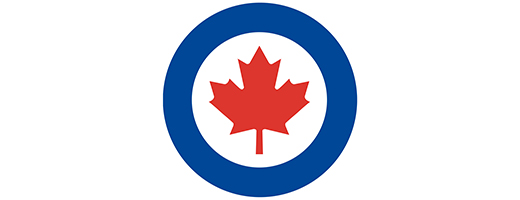 [SO OUI] Pourriez-vous nommer l’organisation dont ceci est le logo? [OUVERT, AVEC L’OPTION « Je ne sais pas/Je préfère ne pas répondr »][MONTREZ LE LOGO, DEMANDEZ A TOUS] Quelles idées vous viennent à l’esprit en voyant ce logo? [OUVERT, AVEC L’OPTION « Je ne sais pas/Je préfère ne pas répondre »]Section 3 : Notoriété de l’ARC et perceptions à son égardQuels sont les trois mots que vous utiliseriez pour décrire l’Aviation royale canadienne (ARC)? [OUVERT, AVEC L’OPTION « Je ne sais pas/Je préfère ne pas répondre »]De manière générale, dans quelle mesure diriez-vous que les organisations suivantes vous sont familières? [RANDOMISEZ]Les Forces armées canadiennes (FAC)L’Aviation royale canadienne (ARC)L’Armée canadienneLa Marine royale canadienne (MRC)Très familière	4Assez familière	3Peu familière	2Pas du tout familière	1Je ne sais pas/Je préfère ne pas répondre	9Quelle est votre impression générale à l’égard des organisations suivantes? [RANDOMISEZ]Les Forces armées canadiennes (FAC)L’Aviation royale canadienne (ARC)L’Armée canadienneLa Marine royale canadienne (MRC)Fortement positive	5Assez positive	4Ni positive ni négative/Neutre	3Assez négative	2Fortement négative	1Je ne sais pas/Je préfère ne pas répondre	9Quelle est votre impression globale à l’égard des personnes qui servent au sein de l’ARC?Fortement positive	5Assez positive	4Ni l’une ni l’autre/Neutre	3Assez négative	2Fortement négative	1Je ne sais pas/Je préfère ne pas répondre	9Pensez-vous que l’Aviation royale canadienne est essentielle ou qu’elle n’est plus nécessaire? Veuillez répondre sur une échelle de 1 à 5, où 1 signifie « n’est plus du tout nécessaire » et 5 signifie « très essentielle ».Très essentielle	54	43	32	2N’est plus du tout nécessaire	1Je ne sais pas/Je préfère ne pas répondre	9Dans quelle mesure pensez-vous que l’Aviation royale canadienne est une source de fierté pour les Canadiens? Veuillez répondre sur une échelle de 1 à 5, où 1 signifie « pas du tout une source de fierté », 3 que votre opinion est « neutre » et 5 signifie « une très grande source de fierté ».Une très grande source de fierté	54	4Neutre	32	2Pas du tout une source de fierté	1Je ne sais pas/Je préfère ne pas répondre	9Dans quelle mesure êtes-vous d’accord ou en désaccord avec les affirmations suivantes? [ALTERNEZ]L’Aviation royale canadienne partage mes propres valeursL’Aviation royale canadienne représente les valeurs canadiennesTout à fait d’accord	5Plutôt d’accord	4Ni d’accord ni en désaccord	3Plutôt en désaccord	2Tout à fait en désaccord	1Je ne sais pas/Je préfère ne pas répondre	9Section 4 : Rôles de l’ARCVoici une liste de rôles que joue l’Aviation royale canadienne tant à l’échelle nationale qu’internationale. Parmi ces rôles, lesquels saviez-vous étaient du ressort de l’Aviation royale canadienne avant même de répondre à ce sondage? [RANDOMIZE, SÉLECTIONNEZ TOUTES LES RÉPONSES QUI S’APPLIQUENT]Recherche et sauvetage	1Au moyen de satellites dans l’espace, surveiller le territoire, collecter des renseignements et/ou identifier des cibles	2Démonstrations aériennes (par exemple, cascades et défilés aériens lors de spectacles et évènements d’importance nationale)	3Aviation maritime, y compris la collecte de renseignements, la lutte anti-sous-marine et anti-surface et surveillance au-dessus des plans d’eau	4Transport des troupes et des équipements lors d’activités de formation, d’opérations sur le sol canadien et de déploiements à l’étranger	5Transport de responsables gouvernementaux et de dignitaires étrangers	6Alerte aérospatiale et contrôle aérospatial (défense du Canada et de ses alliés contre l’attaque d’aéronefs ou de missiles ennemis)	7Soutenir nos alliés, incluant l’OTAN, dans les opérations outre-mer, incluant la fourniture d’avions de combat	8Aucun de ces rôles	88Je ne sais pas/Je préfère ne pas répondre	99À votre avis, à quel point chacun de ces rôles est-il important? Veuillez répondre sur une échelle de 1 à 5, où 1 signifie « pas du tout important » et 5 signifie « très important ». [RANDOMISEZ] Recherche et sauvetageAu moyen de satellites dans l’espace, surveiller le territoire, collecter des renseignements et/ou identifier des ciblesDémonstrations aériennes (par exemple, cascades et défilés aériens lors de spectacles et évènements d’importance nationale)Aviation maritime, y compris la collecte de renseignements, la lutte anti-sous-marine et anti-surface et surveillance au-dessus des plans d’eauTransport des troupes et des équipements lors d’activités de formation, d’opérations sur le sol canadien et de déploiements à l’étranger Transport de responsables gouvernementaux et de dignitaires étrangersAlerte aérospatiale et contrôle aérospatial (défense du Canada et de ses alliés contre l’attaque d’aéronefs ou de missiles ennemis)Soutenir nos alliés, incluant l’OTAN, dans les opérations outre-mer, incluant la fourniture d’avions de combat5 – Très important	54	43	32	21 – Pas du tout important	1Je ne sais pas/Je préfère ne pas répondre	9Section 5 : Attitudes à l’égard de l’engagement dans l’ARC et des activités de recrutement [SI 17-34] Pour chacun des environnements des Forces armées canadiennes (FAC), quelle est la probabilité que vous vous enrôliez dans…? [RANDOMISEZ]L’Armée canadienne	L’Aviation royale canadienne (ARC)	La Marine royale canadienne (MRC)Très probable	4Assez probable	3Peu probable	2Pas du tout probable	1Je ne sais pas/Je préfère ne pas répondre	9	[SI 17-34] À quel point vous diriez-vous renseigné(e) sur les opportunités au sein de l’Aviation royale canadienne spécifiquement?Très bien renseigné(e)	4Assez bien renseigné(e)	3Peu renseigné(e)	2Pas du tout renseigné(e)	1Je ne sais pas/Je préfère ne pas répondre	9[SI 17-34] À quel point seriez-vous intéressé(e) à vous enrôler dans l’Aviation royale canadienne?Très intéressé(e)	4Assez intéressé(e)	3Pas vraiment intéressé(e)	2Pas du tout intéressé(e)	1Je ne sais pas/Je préfère ne pas répondre	9[DEMANDEZ A TOUS] Si quelqu’un que vous connaissez, tel qu’un membre de votre famille ou un(e) ami(e), vous annonce qu’il/elle s’engage dans les Forces armées canadiennes et vous demande à quel point une carrière dans chacun des trois environnements des FAC vous semble attrayante, comment évalueriez-vous l’attrait de chacun de ces environnements comme milieu de travail? [RANDOMISEZ]L’Armée canadienne	L’Aviation royale canadienne (ARC)	La Marine royale canadienne (MRC)Très attrayante	5Assez attrayante	4Ni attrayante ni peu attrayante	3Peu attrayante	2Pas du tout attrayante	1Je ne sais pas/Je préfère ne pas répondre	9	[DEMANDEZ A TOUS] Si quelqu’un que vous connaissez, tel un membre de votre famille ou un(e) ami(e), vous annonce qu’il/elle s’engage dans l’Aviation royale canadienne, diriez-vous que votre réaction à une telle décision serait… Très favorable	5Plutôt favorable	4Neutre	3Plutôt défavorable	2Très défavorable	1Je ne sais pas/Je préfère ne pas répondre	9Dans quelle mesure êtes-vous d’accord ou en désaccord avec l’affirmation suivante? [ÉCHANTILLON SPLIT] [DÉCLARATION 1] Il y a une grande variété d’emplois disponibles au sein de l’Aviation royale canadienne/[DÉCLARATION 2] La plupart des emplois disponibles au sein de l’Aviation royale canadienne sont pour les pilotes.Tout à fait d’accord	5Plutôt d’accord	4Ni d’accord ni en désaccord	3Plutôt en désaccord	2Tout à fait en désaccord	1Je ne sais pas/Je préfère ne pas répondre	9Section 6 : Snowbirds[MONTREZ LE PHOTO] Comme vous le savez peut-être, les Snowbirds (illustrés ci-dessous) est l’escadron de démonstration aérienne de l’Aviation royale canadienne. Les Snowbirds participent à des spectacles aériens et présentent des acrobaties et des cascades aériennes partout au Canada, souvent en l’honneur d’évènements d’importance nationale. Dans quelle mesure diriez-vous que l’escadron des Snowbirds vous est familier?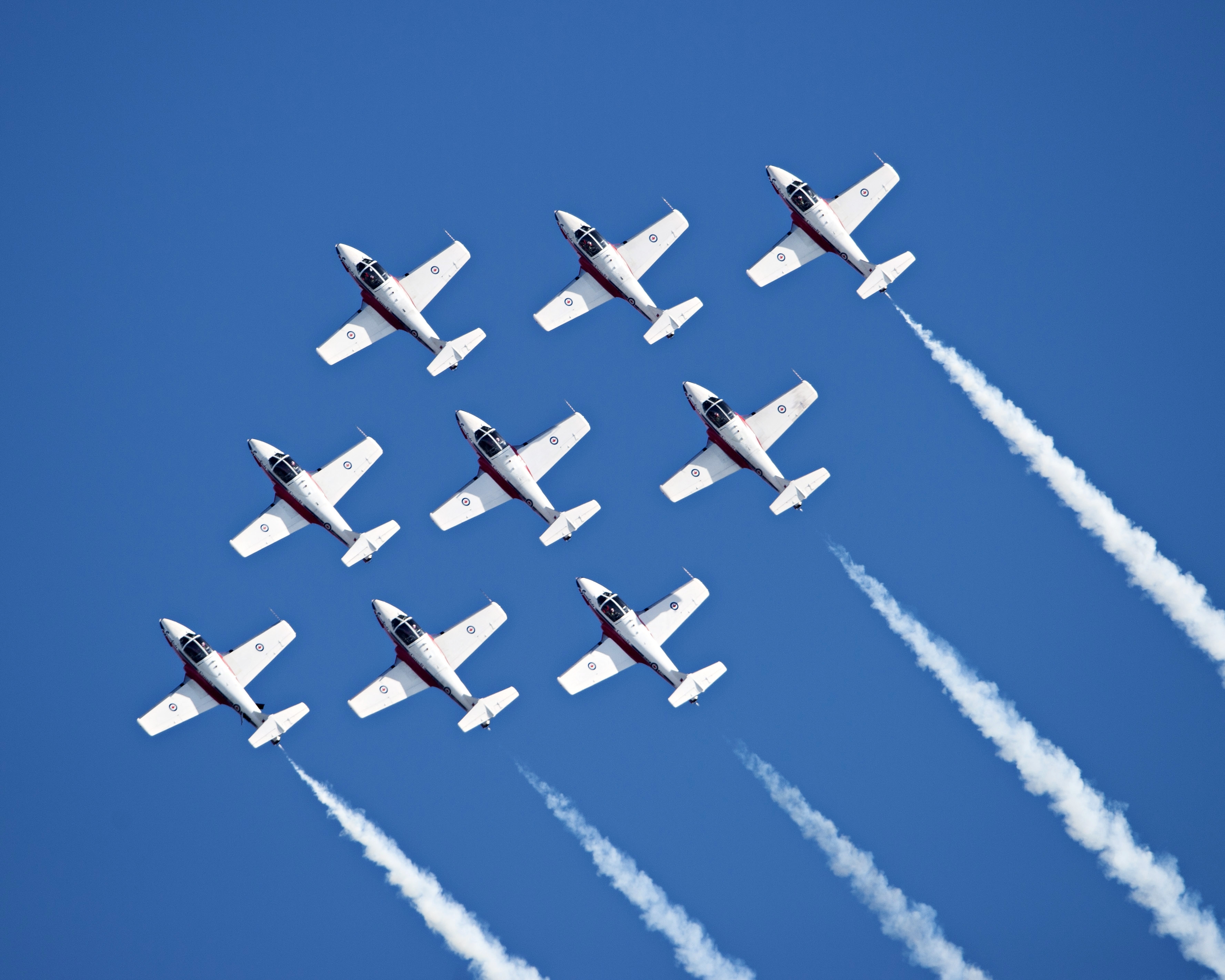 Très familier	4Assez familier	3Peu familier	2Pas du tout familier	1Je ne sais pas/Je préfère ne pas répondre	9[SI FAMILIER] Avez-vous déjà vu un spectacle des Snowbirds? Oui, en personne uniquement	4Oui, en vidéo uniquement	3Oui, en personne et en vidéo	2Non	1Je ne sais pas/Je préfère ne pas répondre	9[SI FAMILIER] Quelle est votre impression générale à l’égard des Snowbirds?Fortement positive	5Assez positive	4Ni positive ni négative/Neutre	3Assez négative	2Fortement négative	1Je ne sais pas/Je préfère ne pas répondre	9  Dans quelle mesure êtes-vous d’accord ou en désaccord avec les affirmations suivantes? [RANDOMISEZ]Les Snowbirds sont un symbole reconnaissable de l’Aviation royale canadienne. Les Snowbirds sont une source de fierté nationale. Avoir un escadron officiel de démonstration aérienne comme les Snowbirds est important pour moi en tant que Canadien(ne). Tout à fait d’accord	5Plutôt d’accord	4Ni d’accord ni en désaccord	3Plutôt en désaccord	2Tout à fait en désaccord	1Je ne sais pas/Je préfère ne pas répondre	9Section 7 : Centennial AnniversaryÀ votre connaissance, depuis combien de temps le Canada a-t-il officiellement une force aérienne? [REPONSE OUVERT, NUMERIQUE AVEC L’OPTION « Je ne sais pas »]L’Aviation royale canadienne a été officiellement établie le 1er avril 1924 et s’apprête à célébrer son 100e anniversaire (ou « Centenaire ») en 2024. Avant de répondre à ce sondage, aviez-vous vu, lu ou entendu quoi que ce soit concernant le 100e anniversaire de l’ARC?Oui, je m’en rappelle clairement	1Oui, je m’en rappelle vaguement	2Non	3Je ne sais pas/Je préfère ne pas répondre	9À votre avis, à quel point est-il important que les Canadiens célèbrent le 100e anniversaire de l’Aviation royale canadienne? Veuillez répondre sur une échelle de 1 à 7, où 1 signifie « pas du tout important » et 7 signifie « extrêmement important ». Extrêmement important	7	6	5	4	3	2Pas du tout important	1Je ne sais pas/Je préfère ne pas répondre	9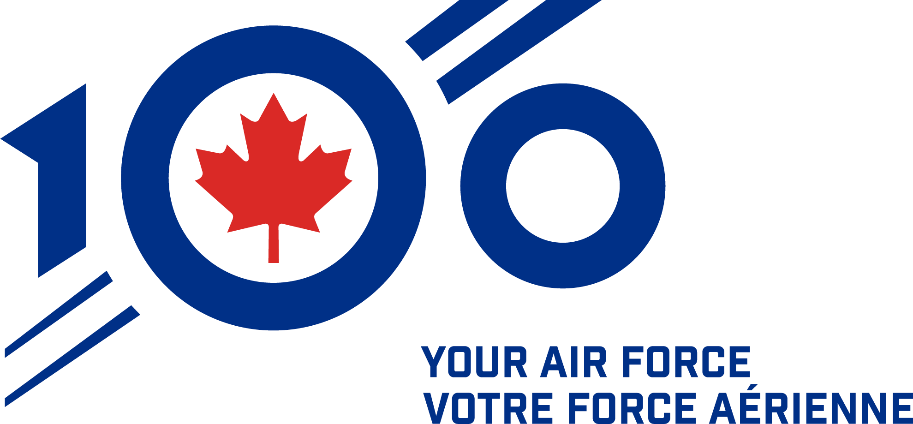 [MONTREZ LE LOGO] L’Aviation royale canadienne a créé ce nouveau logo (ci-dessous) pour marquer son 100e anniversaire. Dans quelle mesure avez-vous une opinion favorable ou défavorable à l’égard de ce logo? Veuillez répondre sur une échelle de 1 à 7, où 1 signifie « totalement défavorable », 7 signifie « totalement favorable » et 4 signifie que votre opinion est « neutre » à son égard.Totalement défavorable	1	2	3Neutre	4	5	6Totalement favorable	7Je ne sais pas/Je préfère ne pas répondre	9[MONTREZ LE LOGO] À votre avis, dans quelle mesure est-il approprié, ou non, que l’Aviation royale canadienne utilise ce logo pour commémorer son 100e anniversaire? Veuillez répondre sur une échelle de 1 à 7, où 1 signifie « totalement inapproprié », 7 signifie « totalement approprié » et 4 signifie que votre opinion est « neutre » à cet égard.Totalement inapproprié	1	2	3Neutre	4	5	6Totalement approprié	7Je ne sais pas/Je préfère ne pas répondre	9La devise choisie par l’Aviation royale canadienne pour son 100e anniversaire est « Votre force aérienne ». Dans quelle mesure avez-vous une opinion favorable ou défavorable à l’égard de cette devise? Veuillez répondre sur une échelle de 1 à 7, où 1 signifie « totalement défavorable », 7 signifie « totalement favorable » et 4 signifie que votre opinion est « neutre » à son égard.Totalement défavorable	1	2	3Neutre	4	5	6Totalement favorable	7Je ne sais pas/Je préfère ne pas répondre	9Section 8 : CommunicationsSeriez-vous intéressé(e) à en savoir plus sur l’Aviation royale canadienne?Très intéressé(e)	4Assez intéressé(e)	3Peu intéressé(e)	1Pas du tout intéressé(e)	1Je ne sais pas/Je préfère ne pas répondre	9Suivez-vous l’Aviation royale canadienne sur l’une ou l’autre des plateformes suivantes de médias sociaux?Facebook	1Twitter	2Instagram 	3YouTube	4	Autre (veuillez préciser) : 5Je ne suis l’ARC sur aucun média social	8Je ne sais pas/Je préfère ne pas répondre	9Par quel moyen aimeriez-vous en apprendre plus sur l’Aviation royale canadienne ou obtenir des informations à son sujet? [RANDOMISEZ]Site Web des Forces armées canadiennesCourrielArticles dans l’actualitéBalados (podcasts) RadioPublications sur les médias sociaux (Facebook, Twitter, Instagram, etc.)TélévisionVidéos sur des sites Web comme YouTubeAutre (veuillez préciser) :Je ne sais pas/Je préfère ne pas répondreSection 9 : Questions sociodémographiquesQuel est le plus haut niveau d’enseignement formel que vous avez complété? 8e ou moins	1Études secondaires en partie	2	Diplôme d’études secondaires ou équivalent	3Formation d’apprenti ou certificat ou diplôme d’une école de métier	4Diplôme collégial/Cégep ou autre certificat ou diplôme postuniversitaire	5Certificat ou diplôme universitaire inférieur au baccalauréat	6Baccalauréat	7Diplôme universitaire supérieur au baccalauréat	8Actuellement aux études	9Je ne sais pas/Je préfère ne pas répondre	99Dans laquelle des catégories suivantes situeriez-vous le revenu total combiné, avant taxes, de tous les membres de votre foyer? Moins de 20 000 $	1De 20 000 $ à moins de 40 000 $	2	De 40 000 $ à moins de 60 000 $	3De 60 000 $ à moins de 80 000 $	4De 80 000 $ à moins de 100 000 $	5De 100 000 $ à moins de 150 000 $	6150 000 $ et plus	7Je ne sais pas/Je préfère ne pas répondre	9Diriez-vous que vous habitez en…?Milieu urbainBanlieueMilieu ruralRégion éloignéeJe ne sais pas/Je préfère ne pas répondrePour chacune des organisations suivantes, veuillez indiquer si vous connaissez quelqu’un qui y est actuellement enrôlé et/ou si vous connaissez ou avez connu quelqu’un qui est un vétéran, les deux, ou si vous n’avez jamais rencontré quelqu’un qui y a servi. [RANDOMIZE]L’Armée canadienne	L’Aviation royale canadienne (ARC)	La Marine royale canadienne (MRC)[DERNIER] Les Forces armées canadiennes, mais pas sûr(e) dans quel environnementJe connais un membre actuel seulement	4Je connais ou j’ai connu un vétéran	3Je connais un membre actuel et je connais/j’ai déjà connu un vétéran	1Je n’ai jamais rencontré quelqu’un qui y a servi	1Je ne sais pas/Je préfère ne pas répondre	9Avez-vous des commentaires dont vous aimeriez faire part à l’Aviation royale canadienne? [OUVERT]Je n’ai aucun commentaire à ajouter	8Je ne sais pas/Je préfère ne pas répondre	9Ceci conclut notre sondage. Merci beaucoup de votre précieuse collaboration, votre participation est très appréciée.[PRÉTEST UNIQUEMENT : AJOUTER LES QUESTIONS A à J]Y a-t-il un ou des aspects de ce sondage qui vous ont semblé difficiles à comprendre? Oui/Non[SI A=OUI] Veuillez décrire ce qui vous a semblé difficile à comprendre.Avez-vous eu de la difficulté à répondre à une question du sondage en raison de la façon dont celle-ci était formulée? Oui/Non[SI C=OUI] Veuillez décrire ce qui posait problème dans la façon dont la question était formulée.Avez-vous éprouvé des difficultés avec le vocabulaire utilisé? Oui/Non[SI E=OUI] Veuillez décrire les difficultés que présentait le vocabulaire.Est-ce que certains termes prêtaient à confusion? Oui/Non[SI G=OUI] Veuillez indiquer les termes qui prêtaient à confusion.En répondant au sondage, avez-vous éprouvé d’autres problèmes dont vous souhaiteriez nous faire part? Oui/Non[SI I=OUI] Lesquels?Voilà qui met fin au sondage. Nous vous remercions de votre participation!ÂGEDe 17 à 34 ans28,7 %861De 35 à 54 ans33,6 %1 008Plus de 55 ans37,7 %1 131TOTAL100 %3 000SEXEFemme51,4 %1 542Homme48,6 %1 458TOTAL100 %3 000Rappel du logo de l’ARC%Oui73 %Non19 %Je ne sais pas/Je préfère ne pas répondre8 %Organisation%Aviation royale canadienne22 %Forces armées canadiennes/ministère de la Défense nationale9 %Jets de Winnipeg8 %Air Canada8 %Parti politique fédéral6 %Équipe Canada/Association canadienne de hockey/diverses équipes ou organisations de hockey (p. ex., la LNH)2 %Association canadienne des automobilistes/clubs automobiles CAA à l’échelle provinciale2 %Petro-Canada1 %Aliments Maple Leaf1 %Gouvernement du Canada/diverses organisations gouvernementales1 %Esso1 %Maple Leafs de Toronto1 %Curling Canada/organisations de curling non précisées1 %Partis politiques (autres que fédéraux)1 %Autre (veuillez préciser)6 %Au moins une réponse70 %Aucune réponse0 %Je ne sais pas/Je préfère ne pas répondre30 %Associations spontanées relatives au logo%Canada20 %Canadien9 %Aviation royale canadienne8 %LNH/hockey/équipe de hockey6 %Forces armées canadiennes/Marine royale canadienne/Défense nationale5 %Parti politique fédéral ou provincial3 %Feuille d’érable/drapeau canadien3 %Politique/parti politique3 %Jets de Winnipeg3 %Air Canada2 %Aéronef (jet, avion, etc.)2 %Sports/équipe sportive (p. ex., les Jeux olympiques)2 %Aéronef militaire (chasseur, avion militaire, etc.)2 %Produit canadien/fabriqué au Canada1 %Curling1 %Organisation canadienne/organisme sans but lucratif1 %Valeurs/patrimoine/fierté/patriotisme1 %Vol/aviation/pilotes1 %Compagnie aérienne (non précisée)1 %Voyages1 %Marketing canadien (marque, logo, symbole, etc.)1 %Boissons et aliments canadiens1 %Entreprise canadienne (Real Canadian Superstore, Canadian Tire, etc.)3 %Pétrole et gaz/société pétrolière/station-service (Petro-Canada, Esso, etc.)2 %Autre (veuillez préciser)4 %Au moins une réponse86 %Aucune réponse1 %Je ne sais pas/Je préfère ne pas répondre13 %Mots employés pour décrire l’ARC%Canadienne/Canada15 %Avions/aéronef/aviation13 %Armée/forces armées/forces12 %Experte/compétente/entraînée/performante8 %Brave/courageuse/courage8 %Sous-financée/sous-équipée/faible/inefficace8 %Fierté/fière8 %Robuste/forte/puissance6 %Obsolète/désuète/vétuste5 %Armée5 %Protectrice/protection5 %Fiable/digne de confiance/intégrité5 %Bonne réputation/distinguée/prestigieuse/élite4 %Loyale/allégeance4 %Traditionnelle/historique/patrimoine4 %Défense nationale/défense4 %Dévouée/fidèle/engagée/devoir4 %Bonne/remarquable/excellente4 %Bataille/force/violence/danger3 %Audacieuse/téméraire/rapide/passionnante3 %Reine/royale3 %Organisée/disciplinée/stricte3 %Air/espace aérien/ciel3 %Importante/nécessaire/essentielle3 %Petite3 %Pilote/aviateur3 %Héros/héroïque/liberté3 %Patriotique/feuille d’érable/drapeau canadien3 %Honneur/honorable3 %Respect/respectée/admirée3 %Professionnelle/carrière3 %Spectacle aérien/Snowbirds3 %Nationale/fédérale/gouvernement3 %Armée de l’air/base aérienne2 %Guerre/combat/arsenal2 %Travaillante/déterminée/confiante2 %Voler/vol2 %Chasseurs/jets2 %Mauvaise/médiocre/mal gérée/mauvaise conduite2 %Chère/coûteuse/inutile2 %Paix/pacifique/gardiens de la paix/OTAN2 %Personnel (soldats, troupes, secouristes, cadets)2 %Service/servir2 %Sécurité2 %Utile/aidante/bienveillante2 %Sûre/sûreté2 %Géniale/extraordinaire1 %Puissante1 %Autre (veuillez préciser)13 %Au moins une réponse74 %Aucune réponse0 %Je ne sais pas/Je préfère ne pas répondre26 %FAC/environnement des FACTrès familièreAssez familièrePeu familièrePas du tout familièreJe ne sais pas/Je préfère ne pas répondreLes Forces armées canadiennes (FAC)7 %33 %41 %19 %1 %L’Armée canadienne6 %32 %42 %19 %1 %L’Aviation royale canadienne (ARC)4 %26 %41 %28 %1 %La Marine royale canadienne (MRC)4 %21 %45 %29 %1 %Pourcentage pour chaque rangéeFortement positiveAssez positiveNi positive ni négative/NeutreAssez négativeFortement négativeJe ne sais pas/Je préfère ne pas répondreLes Forces armées canadiennes (FAC)23 %36 %30 %5 %2 %5 %L’Armée canadienne22 %36 %30 %5 %2 %5 %L’Aviation royale canadienne (ARC)22 %33 %32 %4 %2 %7 %La Marine royale canadienne (MRC)20 %33 %35 %4 %2 %7 %Impressions à l’égard des membres de l’ARCSondage de l’ARC (2022)Points de vue sur les FAC (2021)Fortement négative1 %1 %Assez négative3 %5 %Ni l’une ni l’autre/Neutre25 %16 %Assez positive36 %41 %Fortement positive31 %35 %Je ne sais pas/Je préfère ne pas répondre4 %2 %Nécessité de l’ARCSondage de l’ARC (2022)MDN – Points de vue sur les FAC (2021)1 – N’est plus du tout nécessaire3 %2 %27 %6 %319 %16 %424 %26 %5 – Très essentielle36 %46 %Je ne sais pas/Je préfère ne pas répondre12 %4 %Évaluation du sentiment de fiertéSondage de l’ARC (2022)MDN – Points de vue sur les FAC (2021)1 – Pas du tout une source de fierté4 %4 %25 %7 %3 – Neutre28 %38 %427 %29 %5 – Une très grande source de fierté30 %18 %Je ne sais pas/Je préfère ne pas répondre6 %4 %AffirmationTout à fait d’accordPlutôt d’accordNi d’accord ni en désaccordPlutôt en désaccordTout à fait en désaccordJe ne sais pas/Je préfère ne pas répondreL’Aviation royale canadienne représente les valeurs canadiennes24 %35 %19 %5 %3 %14 %L’Aviation royale canadienne partage mes propres valeurs16 %27 %25 %6 %4 %22 %Rôle de l’ARC%Démonstrations aériennes (par exemple, cascades et défilés aériens lors de spectacles et évènements d’importance nationale) 64 %Transport des troupes et des équipements lors d’activités de formation, d’opérations sur le sol canadien et de déploiements à l’étranger 62 %Soutenir nos alliés, incluant l’OTAN, dans les opérations outre-mer, incluant la fourniture d’avions de combat 59 %Recherche et sauvetage 59 %Alerte aérospatiale et contrôle aérospatial (défense du Canada et de ses alliés contre l’attaque d’aéronefs ou de missiles ennemis) 47 %Transport de responsables gouvernementaux et de dignitaires étrangers 45 %Aviation maritime, y compris la collecte de renseignements, la lutte anti-sous-marine et anti-surface et la surveillance au-dessus des plans d’eau 40 %Au moyen de satellites dans l’espace, surveiller le territoire, collecter des renseignements et/ou identifier des cibles 26 %Aucune de ces réponses 5 %Je ne sais pas/Je préfère ne pas répondre 10 %Pourcentage pour chaque rangée5 – Très important4321 – Pas du tout importantJe ne sais pas/Je préfère ne pas répondreRecherche et sauvetage 69 %18 %8 %1 %0 %3 %Alerte aérospatiale et contrôle aérospatial 56 %22 %13 %3 %2 %5 %Transport des troupes et des équipements lors d’activités de formation, d’opérations sur le sol canadien et de déploiements à l’étranger 50 %25 %16 %3 %2 %4 %Soutenir nos alliés, incluant l’OTAN, dans les opérations outre-mer, incluant la fourniture d’avions de combat 44 %27 %16 %4 %3 %6 %Aviation maritime, y compris la collecte de renseignements, la lutte anti-sous-marine et anti-surface et la surveillance au-dessus des plans d’eau 43 %29 %16 %4 %2 %6 %Au moyen de satellites dans l’espace, surveiller le territoire, collecter des renseignements et/ou identifier des cibles 42 %28 %17 %4 %3 %6 %Transport de responsables gouvernementaux et de dignitaires étrangers 21 %23 %28 %12 %12 %5 %Démonstrations aériennes (par exemple, cascades et défilés aériens lors de spectacles et évènements d’importance nationale) 17 %21 %29 %13 %15 %4 %Pourcentage pour chaque rangéeTrès probableAssez probablePeu probablePas du tout probableJe ne sais pas/Je préfère ne pas répondreL’Aviation royale canadienne (ARC)5 %12 %21 %58 %4 %L’Armée canadienne4 %12 %22 %57 %4 %La Marine royale canadienne (MRC)4 %9 %22 %61 %4 %Connaissance des possibilités au sein de l’ARC%Pas du tout renseigné(e)46 %Peu renseigné(e)31 %Assez bien renseigné(e)15 %Très bien renseigné(e)4 %Je ne sais pas/Je préfère ne pas répondre3 %Intérêt envers l’enrôlement dans l’ARC%Pas du tout intéressé(e)54 %Pas vraiment intéressé(e)23 %Assez intéressé(e)14 %Très intéressé(e)6 %Je ne sais pas/Je préfère ne pas répondre3 %Environnement des FACTrès attrayanteAssez attrayanteNi attrayante ni peu attrayantePeu attrayantePas du tout attrayanteJe ne sais pas/Je préfère ne pas répondreL’Aviation royale canadienne (ARC) 23 %31 %22 %8 %8 %8 %La Marine royale canadienne (MRC) 18 %31 %26 %10 %9 %8 %L’Armée canadienne 14 %29 %28 %12 %10 %7 %Réaction à la décision d’un ami ou membre de la famille de s’enrôler dans l’ARC%Très défavorable4 %Plutôt défavorable7 %Neutre25 %Plutôt favorable33 %Très favorable26 %Je ne sais pas/Je préfère ne pas répondre4 %Niveau d’accordIl y a une grande variété d’emplois disponibles au sein de l’Aviation royale canadienne. (n = 1537)La plupart des emplois disponibles au sein de l’Aviation royale canadienne sont pour les pilotes. (n = 1538)Tout à fait d’accord29 %6 %Plutôt d’accord36 %18 %Ni d’accord ni en désaccord14 %18 %Plutôt en désaccord3 %29 %Tout à fait en désaccord1 %15 %Je ne sais pas/Je préfère ne pas répondre17 %15 %%Pas du tout familier8 %Peu familier20 %Assez familier47 %Très familier23 %Je ne sais pas/Je préfère ne pas répondre1 %Contexte dans lequel les répondants ont vu les Snowbirds se produirePourcentage de ceux qui connaissent l’escadronPourcentage de l’échantillon totalOui, en personne uniquement26 %24 %Oui, en vidéo uniquement23 %21 %Oui, en personne et en vidéo32 %29 %Non18 %25 %Je ne sais pas/Je préfère ne pas répondre1 %1 %Impression générale à l’égard des Snowbirds%Fortement négative2 %Assez négative3 %Ni positive ni négative/Neutre20 %Assez positive34 %Fortement positive40 %Je ne sais pas/Je préfère ne pas répondre1 %Énoncé attitudinalTout à fait d’accordPlutôt d’accordNi d’accord ni en désaccordPlutôt en désaccordTout à fait en désaccordJe ne sais pas/Je préfère ne pas répondreLes Snowbirds sont un symbole reconnaissable de l’Aviation royale canadienne42 %34 %12 %4 %2 %5 %Les Snowbirds sont une source de fierté nationale40 %31 %16 %5 %4 %5 %Avoir un escadron officiel de démonstration aérienne comme les Snowbirds est important pour moi en tant que Canadien(ne)24 %24 %24 %12 %13 %3 %Rappel du centième anniversaire de l’ARC%Oui, je m’en rappelle clairement2 %Oui, je m’en rappelle vaguement8 %Non86 %Je ne sais pas/Je préfère ne pas répondre4 %Importance de célébrer le centenaire de l’ARC%Pas important (note de 1 à 3)17 %Neutre (note de 4)16 %Important (note de 5 à 7)63 %Je ne sais pas/Je préfère ne pas répondre4 %Opinion à l’égard du logo du centenaire de l’ARC%Défavorable (note de 1 à 3)11 %Neutre (note de 4)25 %Favorable (note de 5 à 7)61 %Je ne sais pas/Je préfère ne pas répondre3 %Pertinence du logo du centenaire de l’ARC%Inapproprié (note de 1 à 3)6 %Neutre (note de 4)23 %Approprié (note de 5 à 7)67 %Je ne sais pas/Je préfère ne pas répondre3 %Opinion à l’égard de la devise du centenaire de l’ARC%Défavorable (note de 1 à 3)10 %Neutre (note de 4)32 %Favorable (note de 5 à 7)56 %Je ne sais pas/Je préfère ne pas répondre3 %Intérêt envers la possibilité d’en savoir plus sur l’ARC%Pas du tout intéressé(e)15 %Peu intéressé(e)27 %Assez intéressé(e)39 %Très intéressé(e)13 %Je ne sais pas/Je préfère ne pas répondre5 %Plateforme de média social%Facebook6 %YouTube5 %Instagram4 %Twitter2 %Autre (veuillez préciser)1 %Je ne sais pas/Je préfère ne pas répondre3 %Je ne suis l’ARC sur aucun média social85 %Source d’information%Télévision32 %Articles dans l’actualité29 %Publications sur les médias sociaux (Facebook, Twitter, Instagram, etc.)24 %Vidéos sur des sites Web comme YouTube21 %Site Web des Forces armées canadiennes21 %Radio12 %Courriel10 %Balados (podcasts)6 %Autre 3 %Je ne sais pas/je préfère ne pas répondre26 %ÂGEDe 17 à 34 ans28,7 %861De 35 à 54 ans33,6 %1 008Plus de 55 ans37,7 %1 131TOTAL100 %3 000SEXEFemme51,4 %1 542Homme48,6 %1 458TOTAL100 %3 000Cas non valides0Invitations envoyées par erreur à des personnes ne répondant pas aux critères de l’étude0Adresses de courriel manquantes ou incomplètes0Non résolus (U)22 861Invitations par courriel retournées12Invitations par courriel sans réponse22 849Admissibles sans réponse (IS)298Aucune réponse de la part de répondants admissibles0Refus du répondant0Problème de langue0Non-disponibilité du répondant sélectionné (maladie, congé, vacances ou autre)0Abandons avant la fin298Admissibles avec réponse (R) 4764Sondages terminés non admissibles – quota atteint1235Sondages terminés non admissibles pour d’autres raisons453Entrevues achevées3076Échantillon potentiel (U + IS + R)27 923Taux de réponse = R/(U + IS + R)17,06 %RégionÉchantillon non pondéréÉchantillon pondéréAtlantique511210Québec513721Ontario5171181Manitoba/Saskatchewan508201Alberta513345Colombie-Britannique/Territoires513417SexeÉchantillon non pondéréÉchantillon pondéréFemme15991580Homme14461461Autre3033ÂgeÉchantillon non pondéréÉchantillon pondéréDe 17 à 34 ans802872De 35 à 54 ans10751033Plus de 55 ans11981171Niveau de scolaritéÉchantillon non pondéréÉchantillon pondéré8e année ou moins1311Études secondaires en partie103116Diplôme d’études secondaires ou équivalent633611Apprentissage enregistré ou diplôme ou certificat d’une école de métiers192191Collège, cégep, ou certificat ou diplôme non universitaire752724Certificat ou diplôme universitaire inférieur au baccalauréat198191Baccalauréat738772Diplôme universitaire supérieur au baccalauréat354368Actuellement aux études5858Préfère ne pas répondre3434Revenu du ménageÉchantillon non pondéréÉchantillon pondéréMoins de 20 000 $207197De 20 000 $ à moins de 40 000 $468429De 40 000 $ à moins de 60 000 $455449De 60 000 $ à moins de 80 000 $410402De 80 000 $ à moins de 100 000 $404425De 100 000 $ à moins de 150 000 $485527150 000 $ et plus313330Préfère ne pas répondre333316Ascendance autochtoneÉchantillon non pondéréÉchantillon pondéréPersonne autochtone, c’est-à-dire une personne membre des Premières Nations (Indien de l’Amérique du Nord), métisse ou inuite232151Origine ethniqueÉchantillon non pondéréÉchantillon pondéréPersonne blanche24832448Asiatique du Sud116160Chinoise155175Noire4850Philippine3836Latino-américaine3645Arabe2226Asiatique du Sud-Est2425Asiatique de l’Ouest109Coréenne1213Japonaise1721Autre192151Je ne sais pas/Je préfère ne pas répondre6559